Appendix B2-DK: Logical Data Model / Functional Structure of Information to be Exchanged					This page intentionally left blankTable of ContentsDocument historic	7Introduction and overviews	11Explanation of the IE-structures	11A: External IE-structures	13IEA01 DECLARATION FOR TEMPORARY STORAGE DISCHARGE N_DECL_TS_DISC_DK	14IEA02 DECLARATION FOR TEMPORARY STORAGE DISCHARGE ACKNOWLEDGEMENT N_DECL_TS_DISC_ACK_DK	15IEA03 DECLARATION FOR TEMPORARY STORAGE DISCHARGE REJECTION N_DECL_TS_DISC_REJ_DK	16IEA04 DECLARATION FOR CHANGE TO TEMPORARY STORAGE FACILITY ACKNOWLEDGEMENT N_DECL_TSF_MIG_ACK_DK	17IEA05 DECLARATION FOR CHANGE TO TEMPORARY STORAGE FACILITY REJECTION N_DECL_TSF_MIG_REJ_DK	18IEA10 DECLARATION FOR TEMPORARY STORAGE ANNULMENT N_DECL_TS_ANNUL_DK	19IEA11 DECLARATION FOR TEMPORARY STORAGE ANNULMENT ACKNOWLEDGEMENT N_EDCL_TS_ANNUL_ACK_DK	20IEA12 DECLARATION FOR TEMPORARY STORAGE ANNULMENT REJECTION N_DECL_TS_ANNUL_REJ_DK	21IEA13 DECLARATION FOR CHANGE TO TEMPORARY STORAGE AT BORDER N_DECL_TS_MIO_DK	22IEA14 DECLARATION FOR CHANGE TO TEMPORARY STORAGE ACKNOWLEDGEMENT N_DECL_TS_MIO_ACK_DK	23IEA15 DECLARATION FOR CHANGE TO TEMPORARY STORAGE REJECTION N_DECL_TS_MIO_REJ_DK	24IEA16 ARRIAVL DEPARTURE REPORT FROM EXTERNAL AUTHORITY N_ARR_DEP_REP_EXT_AUT_DK	25IEA17 ARRIVAL DEPARTURE REPORT FROM EXTERN AUTHORITY ACKNOWLEDGED N_ARR_DEP_REP_EXT_AUT_ACK_DK	27IEA18 ARRIVAL DEPARTURE REPORT FROM EXTERN AUTHORITY REJECTED N_ARR_DEP_REP_EXT_AUT_REJ_DK	28IEA19 INQUIRY FOR PRODUCED CUSTOMS DOCUMENT STATUS REQUEST N_INQ_PROD_CUST_DOC_STAT_RQ_DK	29IEA20 INQUIRY FOR PRODUCED CUSTOMS DOCUMENT STATUS RESPONCE N_INQ_PROD_CUST_DOC_STAT_RES_DK	30IEA21 INQUIRY FOR PRODUCED CUSTOMS DOCUMENT STATUS REJECTION N_INQ_PROD_CUST_DOC_STAT_REJ_DK	32IEA44 SUBSEQUENT ARRIVAL DECLARATION N_SAD_ENT_DK	33IEA47 ARRIVAL DECLARATION N_ARD_ENT_DK	36IEA52 DECLARATION FOR TEMPORARY STORAGE AMENDMENT REJECTION N_DECL_TS_AMENT_REJ_DK	39IEA53 DECLARATION FOR TEMPORARY STORAGE N_DECL_TS_DK	40IEA54 ADVANCE TEMPORARY STORAGE OPERATION N_ADV_TS_OPER_DK	41IEA55 DECLARATION FOR TEMPORARY STORAGE AMENDMENT N_DECL_TS_AMEND_DK	43IEA56 DECLARATION FOR TEMPORARY STORAGE AMENDMENT ACKNOWLEDGEMENT N_DECL_TS_AMENT_ACK_DK	45IEA57 DECLARATION FOR TEMPORARY STORAGE FACILITY N_DECL_TSF_DAT_E_ENS_DAT_DK	47IEA58 DECLARATION FOR TEMPORARY STORAGE FACILITY ACKNOWLEDGED N_DECL_TSF_VAL_DK	51IEA59 DECLARATION FOR TEMPORARY STORAGE FACILITY ERROR N_DECL_TSF_ERR_DK	53IEA60 ARRIVAL DECLARATION ACKNOWLEDGEMENT N_AD_ACK_DK	54IEA61 ARRIVAL DECLARATION ERROR N_AD_ERR_DK	55IEA62 ARRIVAL NOTIFICATION N_AN_DK	56IEA63 ARRIVAL NOTIFICATION ACKNOWLEDGED N_AN_ACK_DK	58IEA64 ARRIVAL NOTIFICATION REJECTED N_AN_REJ_DK	59IEA65 DECLARATION FOR TEMPORARY STORAGE FACILITY AMENDMENT N_DECL_TSF_AMEND_DK	60IEA66 DECALRATION FOR TEMPORARY STORAGE FACILITY AMENDMENT ACKNOWLEDGEMENT N_DECL_TSF_AMEND_ACK_DK	64IEA67 DECLARATION FOR TEMPORARY STORAGE FACILITY AMENDMENT ERROR N_DECL_TSF_AMEND_ERR_DK	66IEA69 PRESENTATION NOTIFICATION DECLARATION FOR TEMPORARY STORAGE FACILITY TAD E_PN_DECL_TSF_MCC	67IEA70 DECLARATION FOR TEMPORARY STORAGE FACILITY DELETE N_DECL_TSF_DEL_DK	68IEA71 DECLARATION FOR TEMPORARY STORAGE FACILITY DELETE ACKNOWLEDGEMENT N_DECL_TSF_DEL_ACK_DK	69IEA72 DECLARATION FOR TEMPORARY STORAGE FACILITY DELETE REJECTION N_DECL_TSF_DEL_REJ_DK	70IEA73 CHANGE TEMPORARY STORAGE FACILITY N_CHANGE_TS_FAC_DK	71IEA74 CHANGE TEMPORARY STORAGE FACILITY ACKNOVLEDGEMENT N_CHANGE_TS_FAC_ACK_DK	72IEA75 CHANGE TEMPORARY STORAGE FACILITY REJECTION N_CHANGE_TS_FAC_REJ_DK	73IEA76 DECLARATION FOR TEMPORARY STORAGE FACILITY BASED ON ENS N_DECL_TSF_ENS_DK	74IEA77 DECLARATION FOR TEMPORARY STORAGE FACILITY BASED ON TAD N_DECL_TSF_TSAD_DK	76IEA80 DIVIDE REQUEST FOR TEMPORARY STORAGE DECLARATION N_DIVIDE_RQ_TSF_DK	77IEA81 DIVIDE TEMPORARY STORAGE DECLARATIoN ACCEPTED N_DIVIDE_RQ_TSF_VAL_DK	79IEA82 DIVIDE TEMPORARY STORAGE DECLARATION REJECTED N_DIVEDE_RQ_TSF_REJ_DK	80IEA84 SUBSEQUENT ARRIVAL DECLARATION AMENDMENT N_SAD_ENT_AMD_DK	81IEA85 DECLARATION FOR TEMPORARY STORAGE ACKNOWLEDGEMENT N_DECL_TS_ACK_DK	82IEA86 DECLARATION FOR TEMPORARY STORAGE REJECTION N_DECL_TS_REJ_DK	84IEA87 ARRIVAL DECLARATION AMENDMENT N_ARD_ENT_AMD_DK	85IEA88 ARRIAVL DECLARATION AMENDMENT ACKNOWLEDGEMENT N_ARD_AMD_ACK_DK	86IEA89 ARRIVAL DECLARATION AMENDMENT REJECTION N_ARD_AMD_REJ_DK	87IEA90 DECLARATION FOR CHANGE TO TEMPORARY STORAGE FACILITY N_DECL_TSF_MIG_DK	88IEA94 ARRIVAL DECLARATION DELETE N_ARD_ENT_DEL_DK	89IEA95 ARRIVAL DECLARATION DELETE ACKNOWLEDGEMENT N_ARD_DEL_ACK_DK	90IEA96 ARRIVAL DECLARATION DELETE REJECTION N_ARD_DEL_REJ_DK	91IEA97 DECLARATION FOR TEMPORARY STORAGE BASED ON TAD N_DECL_TS_TAD_DK	92IEA98 DECLARATION FOR TEMPORARY STORAGE BASED ON TAD ACKNOWLEDGEMENT N_DECL_TS_TAD_ACK_DK	93IEA99 DECLARATION FOR TEMPORARY STORAGE BASED ON TAD REJECTION N_DECL_TS_TAD_REJ_DK	94IED44 DEPARTURE DECLARATION N_DED_DK	95IED47 DEPARTURE DECLARATION EXIT N_DED_EXIT_DK	97IED48 DEPARTURE DECLARATION ACKNOWLEDGED N_DED_ACK_DK	100IED49 DEPARTURE DECLARATION ERROR N_DED_ERR_DK	101IED51 DEPARTURE NOTIFICATION N_DN_DK	102IED52 DEPARTURE NOTIFICATION ACKNOWLEDGED N_DN_ACK_DK	104IED53 DEPARTURE NOTIFICATION REJECTED N_DN_REJ_DK	105IED84 DEPARTURE DECLARATION AMENDMENT N_DED_AMEND_DK	106IED87 DEPARTURE DECLARATION EXIT AMENDMENT N_DED_EXIT_AMEND_DK	109IED88 DEPARTURE DECLARATION AMENDMENT VALIDATION N_DED_AMEND_VAL_DK	112IED89 DEPARTURE DECLARATION AMENDMENT ERROR N_DED_AMEND_ERR_DK	113IED90 DEPARTURE DECLARATION EXIT CUSTOMS DATA AMENDMENT N_DED_EXIT_CD_AMEND_DK	114IED94 DEPARTURE DECLARATION DELETE N_DED_DEL_DK	115IED95 DEPARTURE DECLARATION DELETE ACKNOWLEDGED N_DED_DEL_ACK_DK	116IED96 DEPARTURE DECLARATION DELETE REJECTED N_DED_DEL_REJ_DK	117B: INternal IE-structures	118STRUCTURE CONDITIONS FOR IE	119STRUCTURE RULES for IE	120Document historicPrevious document title: Appendix B2-DK Logical Data model_Functional Structure of Information to be exchangedThe Document historic version.First column shows the version number.Second column (I) shows the sub-version number for updates in external section A structures published external as well as internal.Third column (II) shows the 2nd sub-version number for updates in section B structures, only published internal.Introduction and overviewsThis document describes the national structures of Information Exchanges (IE) mentioned in the functional technical specifications, the business process and use case for the Danish Manifest system.The structures are listed in two sections:External structures; which contain IE structures published for external users.Internal structures; which is contain IE structures used internal between the Manifest system and:other connected SKAT IT-systems e.g. ICS, Import, eExport. RIS etcTARICErhvervssystemet and EORI.Explanation of the IE-structures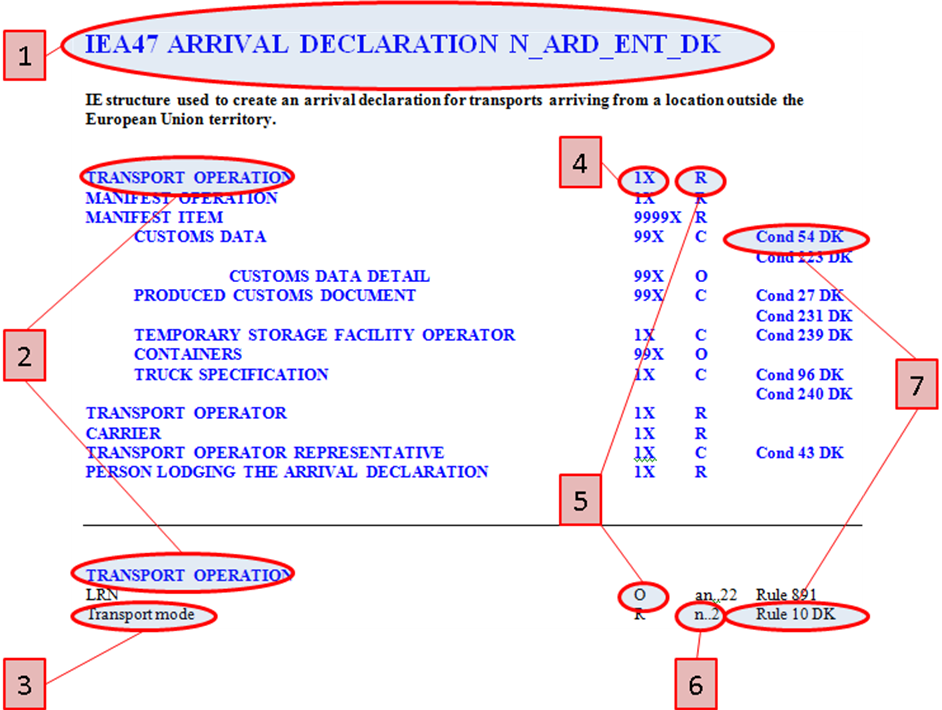 IE-structure number and -name.External IE-structures has a prefix IEA or IED in the structure number. Internal IE-structures has a prefix IEI or IES in the structure number.Data groupName of the data groupData attributeName of the attributeData group occurs.Indicates how many times at data group can occur.Data presence.The data groups or the data attributes presences are shown as:R = Required C = ConditionalO = OptionalF = ForbiddenS = System created or system transferred data (meaning if the system database has the data, it will be inserted).  Data formatThe format date is everywhere in this appendix numeric 12 with this structure YYYYMMDDhhmm where:YYYY	 = YearMM 	= MonthDD 		= Dayhh 		= Hourmm 	= MinuteStructure rules or conditions.If a data group or a data attribute depend on a rule or a condition it is marked either with Cond or with Rule. National defined rules and conditions with suffix DK can be seen in the technical documents “Rules” and “Conditions”.EU defined rules and conditions has not the suffix DK. They can be seen in appendix B2 for FTSS for ICS ( or in DDNIA)  A: External IE-structuresExternal IE-structures in this appendix are data structures, which are used to exchanges information between external user systems and the national Danish Manifest system.The structures are listed on the following pages in this section.IEA01 DECLARATION FOR TEMPORARY STORAGE DISCHARGE N_DECL_TS_DISC_DKStructure used for termination of a declaration for temporary storage (MIG) with reference to another declaration.Temporary Storage Operation				999X	R 	Rule 182 DKTemporary Storage Facility operation			99X	C	Cond 247 DK											Cond 248 DK											Rule 182 DKTransit accompanying document operatioN		99X	C	Cond 247 DK											Cond 248 DK											Rule 182 DKcustoms clearance operation					99X	C	Cond 247 DK											Cond 248 DK											Rule 182 DKDeparture Operation						99X	C	Cond 247 DK											Cond 248 DK											Rule 182 DK	Manifest Item						99X	C	Cond 247 DK											Rule 182 DKPerson Lodging The Declaration For Temporary Storage DischargE						1X	RTemporary Storage Operation		Temporary storage reference number					R	n13	Rule 196 DKDischarge by customs							C	an..70	Rule 219 DK											Cond 248 DKTemporary Storage Operation Facility operationTemporary storage reference number					R	n13	Rule 196 DKTransit accompanying document operatioNMRN									R	an18	Rule 215 DKcustoms clearance operationImport reference number							R	n13	Rule 218 DKDeparture OperationManifest reference number							R	n13	Rule 195 DKManifest ItemManifest item number							R	n..4Person Lodging The Declaration For Temporary Storage DischargETIN									R	an..17	Rule 29 DKRepresentative status								R	n1	Rule 60 DKIEA02 DECLARATION FOR TEMPORARY STORAGE DISCHARGE ACKNOWLEDGEMENT N_DECL_TS_DISC_ACK_DKStructure used for receipt for requested termination of a declaration for temporary storage (MIG) has been accepted.Temporary Storage Operation				999X	R Temporary Storage Facility operation			99X	S	Transit accompanying document operatioN		99X	S	customs clearance operation					99X	S	Departure Operation						99X	S	Manifest Item						99X	S	MESSAGES								99X	RPerson Lodging The Declaration For Temporary Storage DischargE				1X	R	Temporary Storage Operation		Temporary storage reference number					R	n13	 Declaration status code							R	an..2Temporary Storage Facility operationTemporary storage reference number					R	n13	Transit accompanying document operatioNMRN									R	an18	customs clearance operationImport reference number							R	n13	Departure OperationManifest reference number							R	n13Manifest ItemManifest item number							R	n..4MESSAGESResponse date and time							R	n12Message type	R	n2	Message reason code	R	an..6Message reason	R	an..350	Person Lodging The Declaration For Temporary Storage DischargETIN									R	an..17	IEA03 DECLARATION FOR TEMPORARY STORAGE DISCHARGE REJECTION N_DECL_TS_DISC_REJ_DKStructure used for a rejection of declaration for temporary storage (MIG) termination request, in cases where the request can not pass validation. Temporary Storage Operation				999X	RMessage 									1X	RFUNCTIONAL ERROR							99X	R	Rule 98 DKPerson Lodging The Declaration For Temporary Storage DischargE				1X	R	Temporary Storage Operation		Temporary storage reference number					R	n13	MESSAGEResponse date and time							R	n12Message type	R	n2	Message reason code	R	an..6Message reason	R	an..350	FUNCTIONAL  ERRORError type									R	n2	Error pointer									R	an..210 Error reason code								R	an..6 	Original attribute value							S	an..140	Person Lodging The Declaration For Temporary Storage DischargETIN									R	an..17	IEA04 DECLARATION FOR CHANGE TO TEMPORARY STORAGE FACILITY ACKNOWLEDGEMENT N_DECL_TSF_MIG_ACK_DKStructure used for receiving a receipt for acknowledged transferring from a temporary storage at the border, to a temporary storage facility (MIG to MIO). Temporary Storage facility Operation			1X	R MESSAGES								9X	RTemporary Storage Facility					1x	R	TEMPORARY STORAGE FACILITY OPERATOR			1x	R	Person Lodging The Declaration For Temporary Storage FACILITY							1X	RCustoms office of arrival					1X	Rcustoms office of supervision					1X	R	Temporary Storage facility Operation		Temporary storage reference number					R	n13	Declaration status code							R	an..2 MESSAGEResponse date and time	R	n12Message type	R	n2	Message reason code	R	an..6Message reason								R	an..350Temporary Storage FacilityAuthorisation type								R	n3	Temporary storage facility address ID					R	n..3TEMPORARY STORAGE FACILITY OPERATORTIN		R	an..17Name		R	an..35Person Lodging The Declaration For Temporary Storage FACILITYTIN									R	an..17	Name									R	an..35Customs office of arrivalReference number								R	an8Customs office of SupervisionReference number								R	an8IEA05 DECLARATION FOR CHANGE TO TEMPORARY STORAGE FACILITY REJECTION N_DECL_TSF_MIG_REJ_DKStructure used for receiving information about transferring from a temporary storage at the border, to a temporary storage facility (MIG to MIO) has been rejected. The rejection includes a description of the errors that needs intervention.Temporary Storage Operation				1X	RMessage									1X	R FUNCTIONAL ERROR							99X	S	Rule 98 DKPerson Lodging The Declaration For Temporary Storage Facility					1X	R	Temporary Storage Operation		Temporary storage reference number					R	n13	MESSAGEResponse date and time	R	n12Message type	R	n2	Message reason code	R	an..6Message reason								R	an..350FUNCTIONAL  ERRORError type									R	n2	Error pointer									R	an..210 Error reason code								R	an..6 	Original attribute value							S	an..140	Person Lodging The Declaration For Temporary Storage FacilityTIN									R	an..17	IEA10 DECLARATION FOR TEMPORARY STORAGE ANNULMENT N_DECL_TS_ANNUL_DKStructure used for requesting a cancelation of a presented declaration for temporary storing at the border (MIG) or at a facility (MIO) after arrival.Temporary Storage Operation				1X	RTEMPORARY STORAGE FACILITY OPERATOR			1X	R Person Lodging The Declaration For Temporary Storage Annulment				1X	R	 Temporary Storage Operation		Temporary storage reference number					R	n13	Rule 196 DKAnnulment reason								R	an..350TEMPORARY STORAGE FACILITY OPERATOR	TIN									R	an..17	Rule 29 DKPerson Lodging The Declaration For Temporary Storage AnnulmentTIN									R	an..17	Rule 29 DKIEA11 DECLARATION FOR TEMPORARY STORAGE ANNULMENT ACKNOWLEDGEMENT N_EDCL_TS_ANNUL_ACK_DKStructure used for receiving a receipt for acknowledged cancellation of a presented declaration for temporary storing at the border (MIG) or at a facility (MIO) after arrival.Temporary Storage Operation				1X	R TEMPORARY STORAGE FACILITY OPERATOR			1X	R Person Lodging The Declaration For Temporary Storage Annulment				1X	RMESSAGES								9X	RTemporary Storage Operation		Temporary storage reference number					R	n13Declaration status code							R	an..2Declaration annulment date and time					R	n12TEMPORARY STORAGE FACILITY OPERATORTIN		R	an..17Name		R	an..35Person Lodging The Declaration For Temporary Storage AnnulmentTIN									R	an..17	Name									R	an..35	MESSAGEResponse date and time	R	n12Message type	R	n2	Message reason code	R	an..6Message reason	R	an..350	IEA12 DECLARATION FOR TEMPORARY STORAGE ANNULMENT REJECTION N_DECL_TS_ANNUL_REJ_DKStructure, used for receiving information about a cancellation of a presented declaration for temporary storing at the border (MIG) or at a facility (MIO) after arrival, has been rejected. The rejection includes a description of the errors that needs intervention.Temporary Storage Operation				1X	RMESSAGE									1X	RFUNCTIONAL ERROR							9X	S 	Rule 98 DKPerson Lodging The Declaration For Temporary Storage Facility Annulment			1X	RTemporary Storage Operation		Temporary storage reference number					R	n13	MESSAGEResponse date and time	R	n12Message type	R	n2	Message reason code	R	an..6Message reason								R	an..350FUNCTIONAL  ERRORError type									R	n2	Error pointer									R	an..210 Error reason code								R	an..6 	Original attribute value							S	an..140	Person Lodging The Declaration For Temporary Storage AnnulmentTIN									R	an..17	IEA13 DECLARATION FOR CHANGE TO TEMPORARY STORAGE AT BORDER N_DECL_TS_MIO_DKStructure use to create a request for transfer of goods from a temporary storage facility to a temporary storage at the border (MIO to MIG).Temporary Storage FACILITY Operation			1X	R	Temporary Storage Operation				1X	RDECLARED TEMPORARY STORAGE FACILITY OPERATOR		1X	R TEMPORARY STORAGE FACILITY OPERATOR 			1X	RPerson Lodging The Declaration For Temporary Storage								1X	R	 Temporary Storage FACILITY Operation		Temporary storage reference number					R	n13	Rule 196 DKTemporary Storage Operation		Unloading Place								R	an..12	Rule 216 DKCommercial reference number						O	an..70DECLARED TEMPORARY STORAGE FACILITY OPERATOR TIN									R	an..17	Rule 29 DKTEMPORARY STORAGE FACILITY OPERATOR	TIN									R	an..17	Rule 29 DKPerson Lodging The Declaration For Temporary StorageTIN									R	an..17	Rule 29 DKRepresentative status								R	n1	Rule 60 DKIEA14 DECLARATION FOR CHANGE TO TEMPORARY STORAGE ACKNOWLEDGEMENT N_DECL_TS_MIO_ACK_DKStructure for the receipt for an accepted request for transferring from a temporary storage facility to a temporary storage at the border (MIO to MIG). Temporary Storage Operation				1X	R DECLARED TEMPORARY STORAGE FACILITY OPERATOR		1x	RTEMPORARY STORAGE FACILITY OPERATOR			1X	R MESSAGE								9X	RPerson Lodging The Declaration For Temporary Storage								1X	RTemporary Storage Operation		Temporary storage reference number					R	n13Declaration status code							R	an..2Unloading place								R	an..12DECLARED TEMPORARY STORAGE FACILITY OPERATORTIN		R	an..17Name		R	an..35TEMPORARY STORAGE FACILITY OPERATORTIN		R	an..17Name		R	an..35MESSAGEResponse date and time	R	n12Message type	R	n2	Message reason code	R	an..6Message reason								R	an..350Person Lodging The Declaration For Temporary StorageTIN									R	an..17	Name									R	an..35	IEA15 DECLARATION FOR CHANGE TO TEMPORARY STORAGE REJECTION N_DECL_TS_MIO_REJ_DKStructure used to inform about rejection of a request for transferring from a temporary storage facility to a temporary storage at the border (MIO to MIG).Temporary Storage Operation				1X	RMessage									1X	R FUNCTIONAL ERROR							99X	S 	Rule 98 DKPerson Lodging The Declaration For Temporary Storage Facility							1X	RTemporary Storage Operation		Temporary storage reference number					R	n13	MESSAGEResponse date and time	R	n12Message type	R	n2	Message reason code	R	an..6Message reason								R	an..350FUNCTIONAL  ERRORError type									R	n2	Error pointer									R	an..210 Error reason code								R	an..6 	Original attribute value							S	an..140Person Lodging The Declaration For Temporary Storage FacilityTIN									R	an..17	IEA16 ARRIAVL DEPARTURE REPORT FROM EXTERNAL AUTHORITY N_ARR_DEP_REP_EXT_AUT_DKIE structure used for a Non-SKAT authority to report a transports arrival or departure.EXTERNAL ARRIVAL_DEPARTURE OPERATION			1X	RTRANSPORT OPERATION						999X	RARRIVAL OPERATION					1X	C	Cond 258 DKDEPARTURE OPERATION					1X	C	Cond 259 DKTRANSPORT OPERATOR					1X	C	Cond 261 DKTRANSPORT OPERATOR REPRESENTATIVE			1X	R PERSON LODGING THE REPORT FOR ARRIVAL_ DEPARTURE								1X	REXTERNAL ARRIVAL_DEPARTURE OPERATION		LRN									O	an..22TRANSPORT OPERATIONReport ID	R	an..36	Rule 243 DKLocation code								R	an..6	Rule 174 DKUpdate status	R	a1	Rule 300 DK											Rule 301 DKTransport mode								R	n..2	Rule 10 DKIdentification of the means of transport					C	an..35	Cond 219 DKNationality of the means of transport					R	a2	Rule 38 DKConveyance reference number						C	an..35	Cond 217 DKName of the means of transport						C	an..35	Cond 18 DKPlanned Operation							R	an..2	Rule 304 DKPlanned Works								O	an..2	Rule 305 DKPurpose of transport arrival						O	an..70ARRIVAL OPERATIONPlace of departure								C	an..35	Cond 124 DK											Rule 303 DK Expected date and time of arrival						R	n12	Rule 660Place of arrival facility							R	an10	Rule 229 DK											Rule 230 DKActual date and time of arrival						O	n12	Rule 232 DKDEPATURE OPERATIONExpected date and time of departure					R	n12	Rule 660Place of departure facility							C	an10	Cond 307 DK											Rule 229 DK											Rule 230 DKNext destination								C	an..35	Cond 124 DK Rule 303 DKActual date and time of departure						C	n12	Cond 91 DK											Rule 231DK											Rule 232 DKTRANSPORT OPERATOR			TIN									O	an..17	Rule 29 DKName									C	an..35	Cond 93 DKTRANSPORT OPERATOR REPRESENTATIVE		TIN									O	an..17	Rule 29 DKName									C	an..35	Cond 93 DKPERSON LODGING THE REPORT FOR ARRIVAL_DEPARTURE		TIN									R	an..17	Rule 29 DKIEA17 ARRIVAL DEPARTURE REPORT FROM EXTERN AUTHORITY ACKNOWLEDGED N_ARR_DEP_REP_EXT_AUT_ACK_DKIE structure used for receipt to inform a Non-SKAT authorities' that a received arrival or departure report (IEA16) has been accepted.EXTERNAL ARRIVAL_DEPARTURE OPERATION			1X	RMESSAGE								9X	RPERSON LODGING THE REPORT FOR ARRIVAL_ DEPARTURE								1X	REXTERNAL ARRIVAL_DEPARTURE OPERATION		Location code								R	an..6	Status code									R	an..2LRN									S	an..22MESSAGEResponse date and time	R	n12Message type	R	n2	Message reason code	R	an..6Message reason								R	an..350PERSON LODGING THE REPORT FOR ARRIVAL_DEPARTURE TIN									R	an..17	IEA18 ARRIVAL DEPARTURE REPORT FROM EXTERN AUTHORITY REJECTED N_ARR_DEP_REP_EXT_AUT_REJ_DKIE structure used for receipt to inform a Non-SKAT authorities' that a received arrival or departure report (IEA16) has been rejected. The rejection includes a description of the errors that needs intervention.EXTERNAL ARRIVAL_DEPARTURE OPERATION			1X	R Message									1X	R FUNCTIONAL ERROR							99X	S 	Rule 98 DKPERSON LODGING THE REPORT FOR ARRIVAL_ DEPARTURE								1X	REXTERNAL ARRIVAL_DEPARTURE OPERATION		Location code								R	an..6LRN									S	an..22	MESSAGEResponse date and time	R	n12Message type	R	n2	Message reason code	R	an..6Message reason								R	an..350FUNCTIONAL  ERRORError type									R	n2	Error pointer									R	an..210 Error reason code								R	an..6 	Original attribute value							S	an..140PERSON LODGING THE REPORT FOR ARRIVAL_ DEPARTURE TIN									S	an..17	IEA19 INQUIRY FOR PRODUCED CUSTOMS DOCUMENT STATUS REQUEST N_INQ_PROD_CUST_DOC_STAT_RQ_DKStructure used for an inquiry for status of produced documents from extern enquirer.PRODUCED CUSTOMS DOCUMENTS STATUS REQUEST 	1X	R	TRANSPORT OPERATION	1X	C	Cond 68 DK ARRIVAL OPERATION	1X	C	Cond 68 DK				Rule 290 DK	TRANSPORT DOCUMENT DATA	99X	C	Cond 68 DK	CUSTOMS DOCUMENT	99X	C	Cond 68 DK				Rule 290 DK	CONTAINER	99X	C	Cond 68 DKPERSON LODGING THE INQUIRY FOR PRODUCED CUSTOMS DOCUMENT STATUS		1X	RPRODUCED CUSTOMS DOCUMENTS STATUS REQUESTLRN					R	an..22	Declaration registered date from	C	n8 	Cond 313 DKDeclaration registered date to	C	n8	Cond 313 DKTRANSPORT OPERATIONIdentification of the means of transport	C	an..35	Cond 316 DKConveyance reference number	C	an..35	Cond 316 DKARRIVAL OPERATIONManifest reference number		R	n13Search indicator			O	n..2	Rule 284 DKTRANSPORT DOCUMENT DATATransport Document Type		O	an..4	Rule 296 DKTransport Document Reference	R	an..35	CUSTOMS DOCUMENT			Reference number			R	an..35	Rule 294 DKCONTAINER  			Container number			R	an..17	PERSON LODGING THE INQUIRY FOR PRODUCED CUSTOMS DOCUMENT STATUS TIN	R	an..17	IEA20 INQUIRY FOR PRODUCED CUSTOMS DOCUMENT STATUS RESPONCE N_INQ_PROD_CUST_DOC_STAT_RES_DKStructure used in a response on inquiry of status for produced documents from extern enquirer.PRODUCED CUSTOMS DOCUMENTS STATUS REQUEST 	1X	R		TRANSPORT OPERATION	1X	C	Cond 315 DK 		PRODUCED CUSTOMS DOCUMENTS	9999X	S	ARRIVAL OPERATION	1X	C	Cond 315 DK		TRANSPORT DOCUMENT DATA	9999X	C	Cond 325 DK			PRODUCED CUSTOMS DOCUMENTS	99X	S		CONTAINER	9999X	C	Cond 325 DK		PRODUCED CUSTOMS DOCUMENTS	99X	S	TRANSPORT DOCUMENT DATA	9999X	C	Cond 315 DK		PRODUCED CUSTOMS DOCUMENTS	99X	S	CUSTOMS DOCUMENT	99X	C	Cond 315 DK		PRODUCED CUSTOMS DOCUMENTS	1X	S	CONTAINER	9999X	C	Cond 315 DK		PRODUCED CUSTOMS DOCUMENTS	99X	SMESSAGES				1X	OPERSON LODGING THE INQUIRY FOR PRODUCED CUSTOMS DOCUMENT STATUS		1X	RPRODUCED CUSTOMS DOCUMENTS STATUS REQUESTLRN					R	an..22	Declaration registered date from	S	n8 	Declaration registered date to	S	n8	TRANSPORT OPERATIONIdentification of the means of transport	S	an..35	Conveyance reference number	S	an..35	ARRIVAL OPERATIONManifest reference number		R	n13TRANSPORT DOCUMENT DATATransport Document Type		S	an..4	Transport Document Reference	R	an..35	CUSTOMS DOCUMENT			Reference number			R	an..35	CONTAINER  			Container number			R	an..17	PRODUCED CUSTOMS DOCUMENTS			Kind of Declaration								R	n..2	 Reference number								R	an..35	Declaration status code							R	n..2Identification of the means of transport					S	an..35	Conveyance reference number						S	an..35Total gross mass								R	n..11,3	Expected date and time of arrival						S	n12Date and time of arrival							S	n12MESSAGESMessages type								S	n2	Messages reason code							S	an..6Messages reason								S	an..350PERSON LODGING THE INQUIRY FOR PRODUCED CUSTOMS DOCUMENT STATUS TIN									S	an..17	IEA21 INQUIRY FOR PRODUCED CUSTOMS DOCUMENT STATUS REJECTION N_INQ_PROD_CUST_DOC_STAT_REJ_DKStructure used to inform about rejection of an enquiry for produced customs document status. The message includes a description of the rejection.PRODUCED CUSTOMS DOCUMENTS STATUS REQUEST 		1X	R FUNCTIONAL ERROR							99X	O	Rule 98 DKPERSON LODGING THE INQUIRY FOR PRODUCED CUSTOMS DOCUMENT STATUS							1X	R	PRODUCED CUSTOMS DOCUMENTS STATUS REQUESTRequest LRN									S	an..22Rejection date and time							S	n12	Rejection reason code							S	an..6Rejection reason								S	an..350	FUNCTIONAL ERRORError type									S	n2	Error pointer									S	an..210 	Error reason code								S	an..6 	Original attribute value							S	an..140	PERSON LODGING THE INQUIRY FOR PRODUCED CUSTOMSDOCUMENT STATUSTIN									S	an..17	IEA44 SUBSEQUENT ARRIVAL DECLARATION N_SAD_ENT_DK				IE structure used to create an arrival declaration for a transport originating from a location within the European community (incl. from DK).TRANSPORT OPERATION						1X	RMANIFEST OPERATION						1X	RMANIFEST ITEM							9999X	R		CUSTOMS DATA							99X	C	Cond 20 DK			CUSTOMS DATA DETAIL				99X	C		PRODUCED CUSTOMS DOCUMENT				99X	C	Cond 27 DK	TEMPORARY STORAGE FACILITY OPERATOR			1X	C	Cond 239 DK	CONTAINER								99X	O	TRANSPORT OPERATOR						1X	R	CARRIER								1X	R TRANSPORT OPERATOR REPRESENTATIVE				1X	C	Cond 43 DKPERSON LODGING THE ARRIVAL DECLARATION			1X	R	TRANSPORT OPERATIONLRN									O	an..22	Rule 891Transport mode								R	n..2	Rule 10 DKIdentification of the means of transport					C	an..35	Rule 11 DK											Cond 219 DKNationality of the means of transport					R	a2	Rule 38 DKConveyance reference number						C	an..35	Rule 843			Cond 218 DKName of the means of transport						C	an..35	Cond 18 DKExpected date and time of arrival						R	n12	Rule 660											Rule 9 DKPlace of Departure								R	an..35	Rule 23 DKPlace of arrival facility							R	an..10	Rule 224 DK											Rule 234 DK											Rule 44 DK											Rule 213 DKMANIFEST OPERATIONTotal gross mass								R	n..11,3	Rule 15 DKMANIFEST ITEM			Manifest item number							R	n..5	Rule 4 DKCustoms status								R	an..5	Rule 35 DKUnloading place								C	an..35	Rule 1 DK											Rule 32 DK											Cond 23 DKLoading place								R	an..35	Rule 1 DK											Rule 32 DKDiscrepancy reason								O	an.255	Transport Document Type							R	an..4	Rule 199 DKTransport Document Reference						R	an..35	Gross Mass									R	n..11,3	CUSTOMS DATA			Customs data type								R	an..4	Rule 202 DK											Rule 239 DKCustoms data reference							R	an..35	Rule 200 DKCountry code of declared Office of first Entry				C	a2	Cond 30 DKCUSTOMS DATA DETAIL			Item number									R	n..5	PRODUCED CUSTOMS DOCUMENT			Customs document type							R	an..4	Rule 36 DK Customs document reference						C	an..35	Cond 326 DK											Rule 200 DKTEMPORARY STORAGE FACILITY OPERATOR	TIN									R	an..17	Rule 29 DK											CONTAINER			Container number								R	an..17	TRANSPORT OPERATOR			TIN									C	an..17	Rule 29 DK											Cond 229 DK Name									C	an..35	Cond 8 DK Street and number								C	an..35	Cond 8 DK Country									C	a2 	Cond 8 DK																						Rule 38 DKPostcode									C	an..9 	Cond 8 DK City									C	an..35 	Cond 8 DK CARRIER			TIN									C	an..17	Rule 29 DK											Cond 229 DKName									C	an..35	Cond 8 DKStreet and number								C	an..35	Cond 8 DK Country									C	a2 	Cond 8 DK																						Rule 38 DK Postcode									C	an..9 	Cond 8 DKCity									C	an..35 	Cond 8 DKTRANSPORT OPERATOR REPRESENTATIVE		 	TIN									R	an..17	Rule 29 DKPERSON LODGING THE ARRIVAL DECLARATION			TIN									R	an..17	Rule 29 DKRepresentative status								R	n1	Rule 203 DKIEA47 ARRIVAL DECLARATION N_ARD_ENT_DKIE structure used to create an arrival declaration for transports arriving from a location outside the European Union territory.TRANSPORT OPERATION						1X	RMANIFEST OPERATION						1X	RMANIFEST ITEM								9999X	R		CUSTOMS DATA							99X	C	Cond 54 DK											Cond 223 DK		CUSTOMS DATA DETAIL				99X	O		PRODUCED CUSTOMS DOCUMENT				99X	C	Cond 27 DK	TEMPORARY STORAGE FACILITY OPERATOR		1X	C	Cond 239 DK	CONTAINERS							99X	O		TRUCK SPECIFICATION					1X	C	Cond 96 DK											Cond 240 DKTRANSPORT OPERATOR						1X	RCARRIER									1X	R	 TRANSPORT OPERATOR REPRESENTATIVE				1X	C	Cond 43 DKPERSON LODGING THE ARRIVAL DECLARATION			1X	R	TRANSPORT OPERATIONLRN									O	an..22	Rule 891Transport mode								R	n..2	Rule 10 DKIdentification of the means of transport					C	an..35	Rule 11 DK											Cond 219 DKNationality of the means of transport					R	a2	Rule 38 DKConveyance reference number						C	an..35	Rule 843			Cond 218 DKName of the means of transport						C	an..35	Cond 18 DKExpected date and time of arrival						R	n12	Rule 660											Rule 9 DKPlace of Departure								R	an..35	Rule 22 DKPlace of arrival facility	R	an..10	Rule 234 DK											Rule 43 DK											Rule 44 DK											Rule 224 DKDiversion (no/yes)								R	n1	Rule 302 DKDiversion LRN	C	an..22	Cond 243 DKMANIFEST OPERATION			Total gross mass								R	n..11,3	Rule 15 DKMANIFEST ITEM			Manifest item number							R	n..5	Rule 4 DKCustoms status								R	an..5	Rule 35 DKUnloading place								C	an..35	Rule 1 DK											Rule 32 DK											Cond 23 DKLoading place								C	an..35	Rule 1 DK											Rule 32 DK											Cond 23 DKDiscrepancy reason								O	an.255	Transport Document Type							R	an..4	Rule 199 DKTransport Document Reference						R	an..35	Gross Mass									R	n..11,3	CUSTOMS DATA			Customs data type								R	an..4	Rule 202 DK											Rule 239 DKCustoms data reference 							C	an..35	Cond 230 DK											Rule 200 DKDiversion Status	C	n1	Cond 242 DK			Rule 214 DKCountry code of declared Office of first Entry				C	a2	Cond 32 DKCUSTOMS DATA DETAIL			Item number									R	n..5	PRODUCED CUSTOMS DOCUMENT			Customs document type							R	an..4	Rule 36 DK Customs document reference						C	an..35	Cond 326 DK											Rule 200 DKTEMPORARY STORAGE FACILITY OPERATOR			TIN									R	an..17	Rule 29 DK CONTAINERS  			Container number								R	an..17	TRUCK SPECIFICATION			Identification of the means of transport					R	an..35	 Nationality of the means of transport					R	a2	Rule 38 DKTextual Description								O	an..35	TRANSPORT OPERATOR			TIN									C	an..17	Rule 29 DK											Cond 229 DKName									C	an..35	Cond 8 DKStreet and number								C	an..35	Cond 8 DKCountry									C	a2 	Cond 8 DK											Rule 38 DKPostcode									C	an..9 	Cond 8 DKCity									C	an..35 	Cond 8 DKCARRIER		TIN									C	an..17	Rule 29 DK											Cond 229 DKName									C	an..35	Cond 8 DKStreet and number								C	an..35	Cond 8 DKCountry									C	a2 	Cond 8 DK											Rule 38 DKPostcode									C	an..9 	Cond 8 DKCity									C	an..35 	Cond 8 DKTRANSPORT OPERATOR REPRESENTATIVE			TIN									R	an..17	Rule 29 DKPERSON LODGING THE ARRIVAL DECLARATION 			TIN									R	an..17	Rule 29 DKRepresentative status								R	n1	Rule 203 DKIEA52 DECLARATION FOR TEMPORARY STORAGE AMENDMENT REJECTION N_DECL_TS_AMENT_REJ_DKStructure used to inform about rejection of an amendment of a declaration for temporary storage at the border (MIG), in cases where the MIG cannot pass validation. The rejection includes a description of the errors that needs intervention.Temporary Storage Operation				1X	R MESSAGE									1X	RFUNCTIONAL ERROR							9X	S 	Rule 98 DKPerson Lodging The Declaration For Temporary Storage								1X	R	Temporary Storage Operation		Temporary storage reference number					R	n13	MESSAGEResponse date and time	R	n12Message type	R	n2	Message reason code	R	an..6Message reason								R	an..350FUNCTIONAL  ERRORError type									R	n2	Error pointer									R	an..210 Error reason code								R	an..6 	Original attribute value							S	an..140	Person Lodging The Declaration For Temporary Storage TIN									R	an..17	IEA53 DECLARATION FOR TEMPORARY STORAGE N_DECL_TS_DKStructure used to create a declaration for temporary storing of goods at the border (MIG). The declaration can be created by a Customs employee or in case of goods transport by railway also of external users. Temporary Storage Operation				1X	R	TEMPORARY STORAGE FACILITY OPERATOR			1X	R Person Lodging The Declaration For Temporary Storage								1X	R	Goods Item								99X	R	Containers							99x	OPREVIOUS ADMINISTRATIVE DOCUMENT			9X	RTemporary Storage Operation		LRN									O	an..22	Rule 891Inland transport mode							R	n..2	Rule 165 DK											Rule 221 DKIdentification of the means of transport at arrival (18)				O	an..31	Rule 11 DKNationality of the means of transport at arrival (18)				O	a2	Rule 38 DKConveyance reference number						O	an..35	Commercial reference number						O	an..70Unloading place facility							R	an..10	Rule 224 DKTotal number of items							R	n..5	Rule 163 DKTotal gross mass								R	n11,3	Rule 164 DKSKAT Remarks								O	an..350	Rule 223 DKTEMPORARY STORAGE FACILITY OPERATOR	TIN									R	an..17	Rule 29 DK											Rule 210 DK											Rule 222 DKPerson Lodging The Declaration For Temporary StorageTIN									R	an..17	Rule 29 DKRepresentative status								R	n1	Rule 60 DKGoods Item Item number									R	n..5	Rule 4 DKGross mass									R	n..11,3	Containers	Container numbers								R	an..17	PREVIOUS ADMINISTRATIVE DOCUMENT			Previous Document Type							R	an..4	Rule 131 DKPrevious Document Reference						R	an..35	IEA54 ADVANCE TEMPORARY STORAGE OPERATION N_ADV_TS_OPER_DKIE structure used to advise a temporary storage operator of accept, release and termination of a declaration for temporary storage (MIG or MIO) initiated by another declaration.TEMPORARY STORAGE FACILITY OPERATION			1X	RTemporary Storage Operation				1X	SGoods Item								99X	S	Containers							99x	SPREVIOUS ADMINISTRATIVE DOCUMENT			9X	STEMPORARY STORAGE FACILITY OPERATOR			1X	RCustoms Office Of Arrival					1X	SPERSON LODGING THE ARRIVAL DECLARATION			1X	SPerson Lodging The Declaration For Temporary Storage								1X	SMESSAGE								1X	RTrANSPORT Operation						1X	OManifest Item						1X	OTemporary Storage FACILITY OperationTemporary storage reference number					R	n13Date and time of arrival							S	n12Declaration accept date and time						S	n12Declaration status code							R	an..2Expiration date								S	n12Temporary Storage Operation		LRN									S	an..22Inland transport mode							R	n..2Identification of the means of transport at arrival (18)				S	an..31Nationality of the means of transport at arrival (18)				S	a2Conveyance reference number						S	an..35Commercial reference number						S	an..70Unloading place facility							R	an..35Total number of items							R	n..5Total gross mass								R	n..11,3Goods Item Item number									R	n..5Gross mass									R	n..11,3Containers	Container numbers								R	an..17PREVIOUS ADMINISTRATIVE DOCUMENT			Previous Document Type							R	an..4Previous Document Reference						R	an..35TEMPORARY STORAGE FACILITY OPERATOR	TIN									R	an..17Customs Office Of ArrivalReference number								S	an8PERSON LODGING THE ARRIVAL DECLARATION 			TIN		R	an..17Name		R	an..35Person Lodging The Declaration For Temporary StorageTIN									R	an..17MESSAGEResponse date and time	R	n12Message type	R	n2Message reason code	R	an..6Message reason	R	an..350TrANSPORT OperationManifest reference number							R	n13Manifest ItemManifest item number							R	n..5IEA55 DECLARATION FOR TEMPORARY STORAGE AMENDMENT N_DECL_TS_AMEND_DK Structure used for amending an existing and accepted declaration for temporary storage at the border (MIG).Temporary Storage Operation				1X	R	TEMPORARY STORAGE FACILITY OPERATOR			1X	R Person Lodging The Declaration For Temporary Storage								1X	R	Goods Item								99X	R	Containers							99x	OPREVIOUS ADMINISTRATIVE DOCUMENT			9X	RARRIVAL Operation							1x	OMANIFEST ITEM						1X	ODEPARTURE Operation						99x	OMANIFEST ITEM						99X	OTransit accompanying document operatioN		1X	ocustoms clearance operation					1X	oTemporary Storage Operation		Temporary storage reference number					R	n13	Rule 196 DKLRN									O	an..22	Inland transport mode							R	n..2	Rule 165 DK											Rule 221 DKIdentification of the means of transport at arrival (18)				O	an..31	Rule 11 DKNationality of the means of transport at arrival (18)				O	a2	Rule 38 DKConveyance reference number						O	an..35	Commercial reference number						O	an..70	Unloading place								R	an..12	Rule 224 DKTotal number of items							R	n..5	Rule 163 DKTotal gross mass								R	n11,3	Rule 164 DKAmendment Reason								R	an..350SKAT Remarks								O	an..350	Rule 223 DKDate and time of arrival							O	n12	Expiration date								O	n12	Rule 320 DK											Rule 223 DKTEMPORARY STORAGE FACILITY OPERATORTIN									R	an..17	Rule 29 DK											Rule 210 DK											Rule 222 DKPerson Lodging The Declaration For Temporary StorageTIN									R	an..17	Rule 29 DKRepresentative status								R	n1	Rule 60 DKGoods Item Item number									R	n..5	Rule 4 DKGross mass									R	n..11,3	Containers	Container numbers								R	an..17	PREVIOUS ADMINISTRATIVE DOCUMENT			Previous Document Type							R	an..4	Rule 131 DKPrevious Document Reference						R	an..35	ARRIVAL OperationManifest reference number							R	n13Manifest ItemManifest item number							R	n..4
Departure OperationManifest reference number							R	n13Manifest ItemManifest item number							R	n..4
Transit accompanying document operatioNMRN									R	an18	customs clearance operationImport reference number							R	n13IEA56 DECLARATION FOR TEMPORARY STORAGE AMENDMENT ACKNOWLEDGEMENT N_DECL_TS_AMENT_ACK_DKStructure for the receipt for an accepted amended declaration for temporary storage at the border (MIG).Temporary Storage Operation				1X	RGoods Item								99X	R	Containers							99x	SPREVIOUS ADMINISTRATIVE DOCUMENT			9X	RMESSAGES								9X	RARRIVAL Operation							1x	SMANIFEST ITEM						1X	SDEPARTURE Operation						99x	SMANIFEST ITEM						99X	STransit accompanying document operatioN		1X	Scustoms clearance operation					1X	STEMPORARY STORAGE FACILITY OPERATOR			1X	RPerson Lodging The Declaration For Temporary Storage								1X	RTemporary Storage OperationTemporary storage reference number					R	n13Declaration accepts date and time						R	n12LRN									S	an..22	Inland transport mode							R	n..2	Identification of the means of transport at arrival (18)				S	an..31	Nationality of the means of transport at arrival (18)				S	a2	Conveyance reference number						S	an..35	Commercial reference number						S	an..70	Unloading place								R	an..12	Total number of items							R	n..5	Total gross mass								R	n11,3	Amendment Reason								R	an..350SKAT Remarks								S	an..350	Date and time of arrival							R	n12	Declaration status code							R	an..2Expiration date								S	n12Goods Item Item number									R	n..5	Gross mass									R	n..11,3	Containers	Container numbers								R	an..17	PREVIOUS ADMINISTRATIVE DOCUMENT			Previous Document Type							S	an..6	Previous Document Reference						S	an..35	MESSAGEResponse date and time	R	n12Message type	R	n2	Message reason code	R	an..6Message reason	R	an..350	ARRIVAL OperationManifest reference number							R	n13Manifest ItemManifest item number							R	n..4
Departure OperationManifest reference number							R	n13Manifest ItemManifest item number							R	n..4
Transit accompanying document operatioNMRN									R	an18	customs clearance operationImport reference number							R	n13TEMPORARY STORAGE FACILITY OPERATOR	TIN									R	an..17	Name									R	an..35	Person Lodging The Declaration For Temporary Storage TIN									R	an..17	Name									R	an..35IEA57 DECLARATION FOR TEMPORARY STORAGE FACILITY N_DECL_TSF_DAT_E_ENS_DAT_DKStructure used for creation of a declaration for temporary storage facility (MIO). The structure includes data for a summary entry declaration in case of such is submitted simultaneously with the MIO.Temporay Storage facility Operation			1X	R	Temporary Storage Facility					1X	RTEMPORARY STORAGE FACILITY OPERATOR			1X	RConsignee								1X	R	TRADER At Entry (Carrier)					1 x	C	Cond 94 DK										Cond 99 DKPerson Lodging The Declaration For Temporary Storage Facility							1X	RArrival Operation						1X	O	Manifest Item						9X	O	Goods Item								99X	R	Package							1X	RContainer							9X	C	Cond 238 DKCOMMODITY Code						1X	O	PRODUCED DOCUMENT/CERTIFICATE			9x	O	PREVIOUS ADMINISTRATIVE Document 			9X	R	Entry Summary declaration operation		9X	C	Cond 246 DKE_ENS_DAT								1X	C	Cond 72 DKIMPORT OPERATION						1X	RTRADER Consignor 					1X	C	Cond 511NOTIFY PARTY						1X	C	Cond 583TRADER At Entry (Carrier)				1X	C	Cond 244 DKTRADER Representative					1 x	O	Rule 896GOODS ITEM (ENS)						99 x	O	PACKAGES (Box 31)					1x	C	Cond 577	SPECIAL MENTIONS 					99 x	OITINERARY							99 x	C	Cond 570											Rule 879 SEALS ID (Box D)						99 x	ON_DECL_TSF_DATTemporary Storage facility Operation			LRN									O	an..22	Rule 891Total number of items							R	n..2	Rule 163 DKTotal number of packages							C	n..5	Cond 582											Rule 105Total gross mass								R	n..11,3	Rule 164 DKCommercial reference number						C	an..70	Cond 567Transport mode at border							R	n..2	Rule 165 DKInland transport mode							R	n..2	Rule 165 DKIdentification of the means of transport at arrival				R	an..31	Rule 11 DKNationality of the means of transport at arrival				R	a2	Rule 38 DKConveyance reference number						O	an..35	Expected date and time of arrival 						R	n12	Rule 9 DKUnloading place								R	an..10	Rule 21 DKTemporary Storage FacilityAuthorisation type								R	n3	Rule 59 DKTemporary storage facility address ID					R	n..3	TEMPORARY STORAGE FACILITY OPERATORTIN									R	an..17	Rule 210 DK							Consignee			TIN									C	an..17	Rule 29 DK											Cond 251 DKName									C	an..35	Cond 252 DKStreet and number								C	an..35	Cond 252 DKCountry									C	a2 	Cond 252 DK											Rule 38 DKPostcode									C	an..9 	Cond 252 DKCity									C	an..35 	Cond 252 DKTRADER At Entry (Carrier)	TIN									R	an..17	Rule 29 DKPerson Lodging The Declaration For Temporary Storage FacilityTIN									R	an..17	Rule 29 DKRepresentative status								R	n1	Rule 60 DKARRIVAL OperationManifest reference number							R	n13Manifest ItemManifest item number							R	n..4Goods Item			Item number									R	n..2	Rule 4 DKGoods Description								R	an..280	Gross Mass									R	n..11,3	Package			Number of Packages								C	n..5	Rule 21											Cond 62Kind of packages								R	an2	Rule 30 DKNumber of Pieces								C	n..5	Rule 21											Cond 62Marks & numbers of Packages						C	an..140	Rule 21											Cond 62Container			Container number								R	an..17	COMMODITY Code			Combined Nomenclature							R	an..10	Rule 168 DKPRODUCED DOCUMENT/CERTIFICATE			Goods regulation (VAB)							O	a1	Rule 169 DKDocument Type								R	an..4	Rule 211 DK											Rule 170 DKDocument Reference								R	an..35	PREVIOUS ADMINISTRATIVE DOCUMENT			Previous Document Type							R	an..4	Rule 131 DKPrevious Document Reference						R	an..35	Entry Summary declaration operationMRN									R	an18Item number									O	n..5	E_ENS_DAT IMPORT OPERATIONDeclaration place								R	an..35	Loading place								O	an..35	Rule 670Specific Circumstance Indicator						O	a1	Rule 834Transport charges – Method of payment					O	a1TRADER Consignor	TIN 									O	an..17	Rule 835Name 									C	an..35 	Cond 501Street and number 								C	an..35 	Cond 501Country 									C	a2 	Cond 501Postcode 									C	an..9 	Cond 501City 									C	an..35 	Cond 501NOTIFY PartyTIN									O	an..17	Rule 835Name									C	an..35 	Cond 501Street and number								C	an..35 	Cond 501Country									C	a2 	Cond 501Postcode									C	an..9 	Cond 501City									C	an..35 	Cond 501TRADER At Entry (Carrier)	Name		C	an..35 	Cond 501Street and number	C	an..35 	Cond 501Country	C	a2 	Cond 501Postcode	C	an..9 	Cond 501City		C	an..35 	Cond 501TRADER Representative	TIN									R	an..17 	Rule 837GOODS ITEM ENS	Item Number (Box 32)							R	n..2UN dangerous goods code							O	an4	Rule 823PACKAGES	Number of Pieces (Box 31)							C	n..5	Cond 62SPECIAL MENTIONSAdditional information id 							R	an.. 5	Rule 80ITINERARYCountry of routing code							R	a2SEALS ID	Seals Identity (box D)							R	an..20	IEA58 DECLARATION FOR TEMPORARY STORAGE FACILITY ACKNOWLEDGED N_DECL_TSF_VAL_DKReceipt for the creation of a declaration for temporary storage facility (MIO) is accepted. The receipt is assigned a reference number.Temporary Storage facility Operation			1X	R Goods Item								99x	R		Packages							1x	r	Containers						99x	s	 	PREVIOUS ADMINISTRATIVE REFERENCES		9x	SArrival Operation						1X	S	Manifest Item							9X	S MESSAGES								9X	RTemporary Storage Facility					1X	RTEMPORARY STORAGE FACILITY OPERATOR			1X	R	Person Lodging The Declaration For Temporary Storage facility							1X	RCustoms office of arrival					1X	Rcustoms office of supervision					1X	R	Temporary Storage facility Operation		Temporary storage reference number					R	n13LRN									S	an..22Declaration ready for acceptance date and time				S	n12Expected date and time of arrival						S	n12Declaration accept date and time						S	n12Date and time of arrival							S	n12	Declaration status code							R	an..2 	Total number of items							R	n..5	Total number of packages							R	n..5	Total gross mass								R	n..11,3Commercial reference number						S	an..70	Goods Item			Item number									R	n..3	 Textual goods Description							R	an..280	Gross Mass									R	n..11,3	Packages			Number of Packages								S	n..5	Kind of packages								R	an2	Number of Pieces								S	n..5	Marks & numbers of Packages						S	an..140	Containers			Container numbers								R	an..17PREVIOUS ADMINISTRATIVE REFERENCES			Previous Document Type							R	an..6	Previous Document Reference						R	an..35	ARRIVAL OperationManifest reference number							R	n13Manifest ItemManifest item number							R	n..4MESSAGEResponse date and time	R	n12Message type	R	n2	Message reason code	R	an..6Message reason	R	an..350	Temporary Storage FacilityAuthorisation type								R	n3	Temporary storage facility address ID					R	n..3TEMPORARY STORAGE FACILITY OPERATOR	TIN									R	an..17	Name									R	an..35	Person Lodging The Declaration For Temporary Storage facilityTIN									R	an..17	Name									R	an..35	Customs office of arrivalReference number								R	an8Customs office of SupervisionReference number								R	an8IEA59 DECLARATION FOR TEMPORARY STORAGE FACILITY ERROR N_DECL_TSF_ERR_DKRejection of the creation of a declaration for temporary storage facility (MIO), in cases where the MIO cannot pass validation. The rejection includes a description of the errors that needs intervention.Temporary Storage facility Operation			1X	R MESSAGE									1X	RFUNCTIONAL ERROR							99X	S 	Rule 98 DKPerson Lodging The Declaration For Temporary Storage facility							1X	R	Temporary Storage facility Operation		Temporary storage reference number					S	n13LRN									S	an..22MESSAGEResponse date and time	R	n12Message type	R	n2	Message reason code	R	an..6Message reason								R	an..350FUNCTIONAL  ERRORError type									R	n2	Error pointer									R	an..210 Error reason code								R	an..6 	Original attribute value							S	an..140	Person Lodging The Declaration For Temporary Storage FAcilityTIN									R	an..17	IEA60 ARRIVAL DECLARATION ACKNOWLEDGEMENT N_AD_ACK_DKIE structure is used as a receipt when the arrival declaration (IEA44/47) has been acknowledged and assigned a reference number.TRANSPORT OPERATION 	1X	R	MESSAGE	999X	R		TRANSPORT OPERATOR	1X	R		TRANSPORT OPERATOR REPRESENTATIVE	1X	S 		CARRIER	1X	R	PERSON LODGING THE ARRIVAL DECLARATION	1X	RCUSTOMS OFFICE OF ARRIVAL	1X	RTRANSPORT OPERATIONLRN		S	an..22Manifest reference number	R	n13	Declaration registration date and time	R	n12	Declaration ready for acceptance date and time	R	n12Arrival date and time	S	n12Declaration status code	R	an..2	MESSAGEResponse date and time	R	n12Message type	R	n2	Message reason code	R	an..6Message reason	R	an..350		TRANSPORT OPERATORTIN		S	an..17	Name		R	an..35	TRANSPORT OPERATOR REPRESENTATIVE	TIN		S	an..17	Name		R	an..35	CARRIERTIN		S	an..17	Name		R	an..35	PERSON LODGING THE ARRIVAL DECLARATION 			TIN		R	an..17	Name		R	an..35	Representative status	R	n1	CUSTOMS OFFICE OF ARRIVAL	 		Reference number								R	an8	IEA61 ARRIVAL DECLARATION ERROR N_AD_ERR_DKIE structure used as a receipt when the arrival declaration (IEA44/47) has been registered and assigned a reference number, but for some reason cannot be acknowledged.TRANSPORT OPERATION	1X	RMESSAGE				1X	RFUNCTIONAL ERROR		99X	S 	Rule 98 DKPERSON LODGING THE ARRIVAL DECLARATION	1X	R	TRANSPORT OPERATIONLRN									S	an..22	Manifest reference number							S	n13Declaration registration date and time	S	n12Declaration status code	R	an..2MESSAGEResponse date and time	R	n12Message type	R	n2	Message reason code	R	an..6Message reason	R	an..350		FUNCTIONAL  ERRORError type									R	n2	Error pointer									R	an..210 Error reason code								R	an..6 	Original attribute value							S	an..140	PERSON LODGING THE ARRIVAL DECLARATION 			TIN									R	an..17	IEA62 ARRIVAL NOTIFICATION N_AN_DK			IE structure used in order to notify the Manifest System of a transports arrival to its destination. ARRIVAL NOTIFICATION OPERATION				1X	RTRANSPORT OPERATOR						1X	RTRANSPORT OPERATION						99X	C	Cond 119 DKCARRIER							1X	C	Cond 120 DK PERSON LODGING ARRIVAL DECLARATION			1X	C 	Cond 121 DKUNLOADING PLACE						9X	R 	TEMPORARY STORAGE FACILITY OPERATOR		1X	C	Cond 122 DKPERSON LODGING ARRIVAL NOTIFICATION			1X	RARRIVAL NOTIFICATION OPERATION		LRN									O	an..22Transport mode								R	n..2	Rule 10 DKIdentification of the means of transport					C	an..35	Rule 11 DK											Cond 219 DKName of the means of transport	C	an..35	Cond 18 DKCall ID	O	an..36	Nationality of the means of transport					R	a2	Rule 38 DKConveyance reference number						C	an..35	Rule 843											Cond 218 DKCargo code									R	an..4	Rule 192 DKPlace of arrival facility							R	an..10	Rule 234 DKRule 193 DKRule 194 DKPlace of departure								R	an..35	Rule 32 DK											Rule 1 DKTotal Gross mass								R	n..11,3	Manually Presented							O	n1	Rule 242 DKTRANSPORT OPERATOR			TIN									C	an..17	Rule 29 DK											Cond 229 DKName									C	an..35	Cond 8 DKStreet and number								C	an..35	Cond 8 DKCountry									C	a2 	Cond 8 DK											Rule 38 DKPostcode									C	an..9 	Cond 8 DKCity									C	an..35 	Cond 8 DKTRANSPORT OPERATIONManifest reference number							R	n13	Rule 195 DKCARRIER			TIN									R	an..17	Rule 29 DKPERSON LODGING ARRIVAL DECLARATION			TIN									R	an..17	Rule 29 DKUNLOADING PLACE			Actual Unloading place 							R	an..35	Rule 47 DKDeclared Unloading place							C	an..35	Rule 47 DKCond 36 DKTEMPORARY STORAGE FACILITY OPERATOR		TIN									R	an..17	PERSON LODGING ARRIVAL NOTIFICATION		TIN									R	an..17	Rule 29 DKRepresentative status							R	n1	Rule 225 DKIEA63 ARRIVAL NOTIFICATION ACKNOWLEDGED N_AN_ACK_DKIE structure used as a receipt when the arrival notification has passed all validation and is acknowledged. ARRIVAL NOTIFICATION OPERATION	1X		R	MESSAGE	9	99X	R	TRANSPORT OPERATOR	1X		R	ARRIVAL OPERATION	99X	S	CARRIER	1X		S				PERSON LODGING ARRIVAL DECLARATION	1X		S 	PERSON LODGING ARRIVAL NOTIFICATION	1X		RARRIVAL NOTIFICATION OPERATION LRN									S	an..22Notification reference number						R	n7	Arrival notification date and time						R	n12MESSAGE Response date and time	R	n12Message type	R	n2	Message reason code	R	an..6Message reason	R	an..350	TRANSPORT OPERATORTIN		S	an..17	Name		R	an..35		TRANSPORT OPERATIONManifest reference number							R	n13CARRIER TIN		S	an..17	Name		R	an..35PERSON LODGING ARRIVAL DECLARATIONTIN		S	an..17	Name		R	an..35	PERSON LODGING ARRIVAL NOTIFICATION				TIN		R	an..17Name		R	an..35	Representative status	R	n1IEA64 ARRIVAL NOTIFICATION REJECTED N_AN_REJ_DKStructure used for a rejection of arrival notification, in cases where the notification or a related arrival declaration cannot pass validation. The rejection includes a description of the errors that needs intervention.ARRIVAL NOTIFICATION OPERATION	1X	RMESSAGE	1X	RFUNCTIONAL ERROR	99X	R 	Rule 98 DKPERSON LODGING ARRIVAL NOTIFICATION 	1X	R	ARRIVAL NOTIFICATION OPERATION LRN									S	an..22Manually Presented								S	n1	Rule 242 DKMESSAGE Response date and time	R	n12Message type	R	n2	Message reason code	R	an..6Message reason	R	an..350	FUNCTIONAL  ERRORError type									R	n2	Error pointer									R	an..210 Error reason code								R	an..6 	Original attribute value							S	an..140	PERSON LODGING ARRIVAL NOTIFICATION				TIN									R	an..17	IEA65 DECLARATION FOR TEMPORARY STORAGE FACILITY AMENDMENT N_DECL_TSF_AMEND_DKStructure used for amendment of an existing declaration for temporary storage facility (MIO).The structure includes data for a summary entry declaration in case of such is submitted simultaneously with the MIO.Discharge message for an already be presented declaration in case of re-export.Temporay Storage FACILITY Operation	1X	RDEPARTURE Operation	1x	OMANIFEST ITEM	1X	OTransit accompanying document operatioN	1X	O	Temporary Storage Facility	1X	RTEMPORARY STORAGE FACILITY OPERATOR	1X	RConsignee			1X	R	TRADER At Entry (Carrier)	1 x	C	Cond 94 DK						Cond 99 DKArrival Operation		1X	O	Manifest Item	9X	O	Goods Item			99X	R		Package		1X	R	Container	9X	C	Cond 238 DK	COMMODITY Code	1X	O		PRODUCED DOCUMENT/CERTIFICATE	9x	O		PREVIOUS ADMINISTRATIVE Document 	9X	R		Entry Summary declaration operation	9X	C	Cond 246 DKPerson Lodging The AMENDMENT Declaration For Temporary Storage Facility	1X	RE_ENS_AMD			1X	C	Cond 274 DK	IMPORT OPERATION	1X	R	TRADER Consignor 	1X	C	Cond 511	NOTIFY PARTY	1X	C	Cond 583	TRADER At Entry (Carrier)	1X	C	Cond 244 DK	TRADER Representative	1 x	O	Rule 896	GOODS ITEM (ENS)	99 x	O		PACKAGES (Box 31)	1 x	C	Cond 577		SPECIAL MENTIONS 	99 x	O	ITINERARY	99 x	C	Cond 570						Rule 879	 SEALS ID (Box D)	99 x	O	
Temporay Storage FACILITY Operation			Temporary storage reference number	R	n13	Rule 196 DKDate and time of arrival		C	n12	Cond 250 DKAmendment reason			C	an..350	Cond 249 DKLRN				O	an..22	Total number of items		R	n..5	Rule 163 DKTotal number of packages		C	n..5	Cond 582						Rule 105Total gross mass			R	n..11,3	Rule 164 DKCommercial reference number	C	an..70	Cond 567Transport mode at border		R	n..2	Rule 165 DKInland transport mode		R	n..2	Rule 165 DKIdentification of the means of transport at arrival	R	an..31	Rule 11 DKNationality of the means of transport at arrival	R	a2	Rule 38 DKConveyance reference number	O	an..35	Expected date and time of arrival 	R	n12	 312 DKUnloading place			R	an..10	Rule 21 DKDeparture OperationManifest reference number		R	n13
Manifest ItemManifest item number		R	n..4
Transit accompanying document operatioN	MRN				R	an18	Rule 215 DK
Temporary Storage FacilityAuthorisation type			R	n3	Rule 59 DKTemporary storage facility address ID	R	n..3	TEMPORARY STORAGE FACILITY OPERATORTIN				R	an..17	Rule 210 DK							Consignee			TIN				C	an..17	Rule 29 DK						Cond 251 DKName				C	an..35	Cond 252 DKStreet and number			C	an..35	Cond 252 DKCountry				C	a2 	Cond 252 DK						Rule 38 DKPostcode				C	an..9 	Cond 252 DKCity				C	an..35 	Cond 252 DKTRADER At Entry (Carrier)	TIN				R	an..17	Rule 29 DKARRIVAL OperationManifest reference number		R	n13Manifest ItemManifest item number		R	n..4Goods Item			Item number				R	n..2	Rule 4 DKGoods Description			R	an..280	Gross Mass				R	n..11,3	Package			Number of Packages			C	n..5	Rule 21						Cond 62Kind of packages			R	an2	Rule 30 DKNumber of Pieces			C	n..5	Rule 21						Cond 62Marks & numbers of Packages	C	an..140	Rule 21						Cond 62Container			Container number			R	an..17	COMMODITY Code			Combined Nomenclature		R	an..10	Rule 168 DKPRODUCED DOCUMENT/CERTIFICATE			Goods regulation (VAB)		O	a1	Rule 169 DKDocument Type			R	an..4	Rule 211 DK						Rule 170 DKDocument Reference			R	an..35	PREVIOUS ADMINISTRATIVE DOCUMENT			Previous Document Type		R	an..4	Rule 131 DKPrevious Document Reference	R	an..35	Entry Summary declaration operationMRN				R	an18Item number				O	n..5	Person Lodging The AMENDMENT Declaration For Temporary Storage FacilityTIN				R	an..17	Rule 29 DKRepresentative status			R	n1	Rule 60 DKE_ENS_AMD	IMPORT OPERATIONMRN				C	an18	Cond 275 DKDeclaration place			R	an..35	Loading place			O	an..35	Rule 670Specific Circumstance Indicator	O	a1	Rule 834Transport charges – Method of payment	O	a1TRADER Consignor	TIN 				O	an..17	Rule 835Name 				C	an..35 	Cond 501Street and number 			C	an..35 	Cond 501Country 				C	a2 	Cond 501Postcode 				C	an..9 	Cond 501City 				C	an..35 	Cond 501NOTIFY PartyTIN 				O	an..17	Rule 835Name 				C	an..35 	Cond 501Street and number 			C	an..35 	Cond 501Country 				C	a2 	Cond 501Postcode 				C	an..9 	Cond 501City 				C	an..35 	Cond 501TRADER At Entry (Carrier)	Name				C	an..35 	Cond 501Street and number			C	an..35 	Cond 501Country				C	a2 	Cond 501Postcode				C	an..9 	Cond 501City				C	an..35 	Cond 501TRADER Representative	TIN				R	an..17 	Rule 837GOODS ITEM ENS	Item Number (Box 32)		R	n..2UN dangerous goods code		O	an4	Rule 823PACKAGES	Number of Pieces (Box 31)		C	n..5	Cond 62SPECIAL MENTIONSAdditional information id 		R	an.. 5	Rule 80ITINERARYCountry of routing code		R	a2SEALS ID	Seals Identity (box D)							R	an..20	IEA66 DECALRATION FOR TEMPORARY STORAGE FACILITY AMENDMENT ACKNOWLEDGEMENT N_DECL_TSF_AMEND_ACK_DKReceipt for the amendment of a declaration for temporary storage facility (MIO) has been accepted.Temporary Storage FACILITY Operation			1X	R Goods Item								99x	R	Packages							1x	r	Containers						99x	S	PREVIOUS ADMINISTRATIVE REFERENCES		9x	SArrival Operation						1X	S	Manifest Item							9X	S DEPARTURE Operation						1x	SMANIFEST ITEM						1X	STransit accompanying document operatioN		1X	S	MESSAGES								9X	RTemporary Storage Facility					1X	RTEMPORARY STORAGE FACILITY OPERATOR			1X	RPerson Lodging The Declaration For Temporary Storage facility AMENDMENT					1X	RCustoms office of arrival					1X	Rcustoms office of supervision					1X	R	Temporary Storage Operation		Temporary storage reference number					R	n13	LRN									S	an..22	Declaration ready for acceptance date and time				S	n12	Expected date and time of arrival						S	n12	Declaration accepts date and time						S	n12	Date and time of arrival							S	n12	Declaration status code							R	an..2 	Total number of items							R	n..5	Total number of packages							R	n..5	Total gross mass								R	n..11,3	Commercial reference number						S	an..70	Amendment Reason								S	an..350SKAT Remarks								S	an..350	Goods Item			Item number									R	n..3	 Textual goods Description							R	an..280	Gross Mass									R	n..11,3	Packages			Number of Packages								S	n..5	Kind of packages								R	an2	Number of Pieces								S	n..5	Marks & numbers of Packages						S	an..140	Containers			Container numbers								R	an..17PREVIOUS ADMINISTRATIVE REFERENCES			Previous Document Type							R	an..6	Previous Document Reference						R	an..35	ARRIVAL OperationManifest reference number							R	n13Manifest ItemManifest item number							R	n..4
Departure OperationManifest reference number							R	n13Manifest ItemManifest item number							R	n..4Transit accompanying document operatioNMRN									R	an18	MESSAGEResponse date and time	R	n12Message type	R	n2	Message reason code	R	an..6Message reason	R	an..350	Temporary Storage FacilityAuthorisation type								R	n3	Temporary storage facility address ID					R	n..3TEMPORARY STORAGE FACILITY OPERATOR	TIN									R	an..17	Name									R	an..35	Person Lodging The AMENDMENT Declaration For Temporary Storage facilityTIN									R	an..17	Name									R	an..35Customs office of arrivalReference number								R	an8Customs office of SupervisionReference number								R	an8IEA67 DECLARATION FOR TEMPORARY STORAGE FACILITY AMENDMENT ERROR N_DECL_TSF_AMEND_ERR_DKRejection of the amendment declaration for temporary storage facility (MIO), in cases where the amended MIO can not pass validation. The rejection includes a description of the errors that needs intervention.Temporary Storage facility Operation			1X	R MESSAGE									1X	RFUNCTIONAL ERROR							99X	S 	Rule 98 DKPerson Lodging The AMENDMENT Declaration For Temporary Storage facility					1X	R	Temporary Storage facility Operation		Temporary storage reference number	R	n13LRN				S	an..22Declaration registration date and time	S	n12Declaration status code		S	an..2	MESSAGEResponse date and time	R	n12Message type	R	n2	Message reason code	R	an..6Message reason								R	an..350FUNCTIONAL  ERRORError type									R	n2	Error pointer									R	an..210 Error reason code								R	an..6 	Original attribute value							S	an..140	Person Lodging The AMENDMENT Declaration For Temporary Storage FAcilityTIN									R	an..17	IEA69 PRESENTATION NOTIFICATION DECLARATION FOR TEMPORARY STORAGE FACILITY TAD E_PN_DECL_TSF_MCCStructure used for updating an existing declaration for temporary storage facility (MIO) with the time of actual arrival in connection the release of a Transit Operation at the place of destination in NCTS. The MIO declaration must be in status 11 (Approved – with expected time of arrival). Temporay Storage Operation					1X	RTransit accompanying document operation		1X	Person Lodging The Presentation Notification 		Declaration Temporary Storage Facility			1X	RTemporay Storage Operation			Temporary storage reference number					R	n13	Transit accompanying document operationMRN									R	an18Date and time of arrival							R	n12Person Lodging The Presentation Notification Declaration Temporary Storage FacilityTIN									R	an..17IEA70 DECLARATION FOR TEMPORARY STORAGE FACILITY DELETE N_DECL_TSF_DEL_DKStructure used for requesting a deletion of a declaration for temporary storage facility (MIO) prior to arrival (not yet presented).Temporary Storage facility Operation			1X	R	TEMPORARY STORAGE FACILITY OPERATOR			1X	R Person Lodging The Declaration For Temporary Storage DELETE					1X	R	 Temporary Storage facility Operation		Temporary storage reference number					R	n13	Delete reason									C	an..350	Cond 233 DKTEMPORARY STORAGE FACILITY OPERATOR	TIN									R	an..17	Rule 29 DKPerson Lodging The Declaration For Temporary Storage DELETETIN									R	an..17	Rule 29 DKIEA71 DECLARATION FOR TEMPORARY STORAGE FACILITY DELETE ACKNOWLEDGEMENT N_DECL_TSF_DEL_ACK_DKStructure used for receiving a receipt for acknowledged deletion of a declaration for temporary storage facility (MIO).Temporary Storage facility Operation			1X	R TEMPORARY STORAGE FACILITY OPERATOR			1X	S Person Lodging The Declaration For Temporary Storage DELETe				1X	RMESSAGES								9X	RTemporary Storage facility Operation		Temporary storage reference number					R	n13Declaration status code							R	an..2Declaration delete date and time						R	n12TEMPORARY STORAGE FACILITY OPERATORTIN		R	an..17Name		R	an..35Person Lodging The Declaration For Temporary Storage DELETETIN									R	an..17	Name									R	an..35	MESSAGEResponse date and time	R	n12Message type	R	n2	Message reason code	R	an..6Message reason								R	an..350IEA72 DECLARATION FOR TEMPORARY STORAGE FACILITY DELETE REJECTION N_DECL_TSF_DEL_REJ_DKStructure used for receiving information about a deletion of declaration for temporary storage facility (MIO) operation has been rejected. The rejection includes a description of the errors that needs intervention.Temporary Storage facility Operation			1X	RMESSAGE									1X	RFUNCTIONAL ERROR							9X	S 	Rule 98 DKPerson Lodging The Declaration For Temporary Storage DELETe				1X	RTemporary Storage facility Operation		Temporary storage reference number					R	n13	MESSAGEResponse date and time	R	n12Message type	R	n2	Message reason code	R	an..6Message reason								R	an..350FUNCTIONAL  ERRORError type									R	n2	Error pointer									R	an..210 Error reason code								R	an..6 	Original attribute value							S	an..140	Person Lodging The Declaration For Temporary Storage DELETETIN									R	an..17IEA73 CHANGE TEMPORARY STORAGE FACILITY N_CHANGE_TS_FAC_DKStructure used to request for a transfer from one temporary facility to another temporary storage facility (MIO to MIO). Temporary Storage facility Operation			1X	R	declared Temporary Storage facility Operator	1X	R	Temporary Storage Facility					1X	R	TEMPORARY STORAGE FACILITY OPERATOR			1X	R Person Lodging The Declaration For Temporary Storage facility change					1X	R	 Temporary Storage facility Operation		Temporary storage reference number					R	n13	Rule 149 DK											Rule 196 DKCommercial reference number						O	an..70	Declared Temporary Storage facility operator TIN									R	an..17	Rule 29 DKTemporary Storage FacilityAuthorisation type								R	n3	Rule 59 DKTemporary storage facility address ID					R	n..3	TEMPORARY STORAGE FACILITY OPERATOR	TIN									R	an..17	Rule 29 DKPerson Lodging The Declaration For Temporary Storage facility change TIN									R	an..17	Rule 29 DKRepresentative status								R	n1	Rule 60 DKIEA74 CHANGE TEMPORARY STORAGE FACILITY ACKNOVLEDGEMENT N_CHANGE_TS_FAC_ACK_DKReceipt structure for an accepted request for a transfer from one temporary storage facility to another temporary storage facility (MIO to MIO). Temporary Storage facility Operation			1X	R MESSAGE								9X	RDeclared Temporary Storage Facility			1X	Rdeclared TEMPORARY STORAGE FACILITY OPERATOR	1x	R	Temporary Storage Facility					1X	R	TEMPORARY STORAGE FACILITY OPERATOR			1X	R	Person Lodging The Declaration For Temporary Storage facility CHANGE			1X	RTemporary Storage facility Operation		Temporary storage reference number					R	n13	Declaration status code							R	an..2Commercial reference number						S	an..70MESSAGE Response date and time	R	n12Message type	R	n2	Message reason code	R	an..6Message reason	R	an..350	Declared Temporary Storage Facility Authorisation type								R	n3	Temporary storage facility address ID					R	n..3	declared TEMPORARY STORAGE FACILITY OPERATOR	TIN									R	an..17	Name									R	an..35Temporary Storage FacilityAuthorisation type								R	n3	Temporary storage facility address ID					R	n..3 	TEMPORARY STORAGE FACILITY OPERATOR	TIN									R	an..17	Name									R	an..35	Person Lodging The Declaration ForTemporary Storage facility CHANGETIN									R	an..17	Name									R	an..35	IEA75 CHANGE TEMPORARY STORAGE FACILITY REJECTION N_CHANGE_TS_FAC_REJ_DKStructure used to inform of a rejected for transfer from one temporary storage facility to another temporary storage facility (MIO to MIO). Temporary Storage facility Operation			1X	R Message 									1X	RFUNCTIONAL ERROR							9X	R 	Rule 98 DKPerson Lodging The Declaration For Temporary Storage facility change					1X	R	Temporary Storage facility Operation		Temporary storage reference number					R	n13	MESSAGEResponse date and time							R	n12Message type	R	n2	Message reason code	R	an..6Message reason	R	an..350	FUNCTIONAL  ERRORError type									R	n2	Error pointer									R	an..210 Error reason code								R	an..6 	Original attribute value							S	an..140	Person Lodging The Declaration For Temporary Storage facility change TIN									R	an..17	IEA76 DECLARATION FOR TEMPORARY STORAGE FACILITY BASED ON ENS N_DECL_TSF_ENS_DKStructure used for creation of a declaration for temporary storage facility (MIO) based on an existing entry summary declaration (ENS) data from ICS.The structure contents the data, which need to be added the ENS data in order to complete the creation of a new MIO.Entry Summary declaration operation			1X	RTemporay Storage Operation					1X	RTemporary Storage Facility					1X	RTEMPORARY STORAGE FACILITY OPERATOR			1X	RConsignee								1X	OPerson Lodging The Declaration For Temporary Storage Facility							1X	R	Goods Item								99X	o	Rule 212 DK	PRODUCED DOCUMENTS/CERTIFICATES			99x	r	Rule 212 DKEntry Summary declaration operationMRN									R	an18Item number									C	n..5	Cond 55 DKTemporay Storage Operation			Unloading place								R	an..10	Rule 21 DKLRN									O	an..22	Rule 891Temporary Storage FacilityAuthorisation type								R	an3	Rule 59 DKTemporary storage facility address ID					R	n..3TEMPORARY STORAGE FACILITY OPERATORTIN									R	an..17	Rule 210 DKConsignee			TIN									R	an..17	Rule 29 DKPerson Lodging The Declaration For Temporary Storage FacilityTIN									R	an..17	Rule 29 DKRepresentative status								R	n1	Rule 60 DKGoods Item			Item number									R	n..2	PRODUCED DOCUMENTS/CERTIFICATES			Goods regulation (VAB)							O	a1	Rule 169 DKDocument Type								R	an..4	Rule 211 DK											Rule 170 DKDocument Reference								R	an..35IEA77 DECLARATION FOR TEMPORARY STORAGE FACILITY BASED ON TAD N_DECL_TSF_TSAD_DKStructure used for creation of a declaration for temporary storage facility (MIO) based data from an existing Transit Accompanying Document (TAD) or Transit Security Accompanying Document (TSAD).The structure contents the data, which need to be added the TAD or TSAD data in order to complete the creation of a new MIO.Transit accompanying document operatioN		1X	RTemporay Storage Operation					1X	RTemporary Storage Facility					1X	RTEMPORARY STORAGE FACILITY OPERATOR			1X	RConsignee									1X	OPerson Lodging The Declaration For Temporary Storage Facility							1X	R	Goods IteM	99X	C	Cond 245 dk	PRODUCED DOCUMENTS/CERTIFICATES			9x	r	Transit accompanying document operationMRN									R	an18Item number									C	n..5	Cond 55 DKTemporay Storage Operation			Unloading place								R	an..10	Rule 21 DKLRN									O	an..22	Rule 891Temporary Storage FacilityAuthorisation type								R	n3	Rule 59 DKTemporary storage facility address ID					R	n..3TEMPORARY STORAGE FACILITY OPERATORTIN									R	an..17	Rule 210 DKConsignee			TIN									R	an..17	Rule 29 DKPerson Lodging The Declaration For Temporary Storage FacilityTIN									R	an..17	Rule 29 DKRepresentative status								R	n1	Rule 60 DKGoods Item			Item number									R	n..2	PRODUCED DOCUMENTS/CERTIFICATES			Goods regulation (VAB)							O	a1	Rule 169 DKDocument Type								R	an..4	Rule 211 DK											Rule 170 DKDocument Reference								R	an..35IEA80 DIVIDE REQUEST FOR TEMPORARY STORAGE DECLARATION N_DIVIDE_RQ_TSF_DKRequest structure used for dividing a declaration for temporary storage (MIG or MIO) into one or more new declarations for temporary storage (MIG or MIO).Temporay Storage Operation divide				1X	RPerson Lodging The divivde request For Temporary Storage Facility					1X	RTemporay Storage facility Operation			99X	R	Temporary Storage Facility				1X	C	Cond 309 DKTEMPORARY STORAGE FACILITY OPERATOR		1X	RConsignee							1X	C	Cond 309 DKGoods Item							99X	R	Packages						1X	C	Cond 309 DK Container						9X	C	Cond 238 DKCOMMODITY Code					1X	C	Cond 310 DK 	PRODUCED DOCUMENTS/CERTIFICATES		9x	C	Cond 310 DKPREVIOUS ADMINISTRATIVE Document 		9X	R	Person Lodging The Declaration For Temporary Storage Facility				1X	R	Rule 227 DKTemporay Storage facility Operation divide		Temporary storage reference number					R	n13	Total gross mass								R	n..11,3 	Rule 154 DKNumber of divide declarations for temporary storage				R	n..2	Rule 187 DKPerson Lodging The divivde request For Temporary Storage Facility TIN									R	an..17	Rule 29 DKTemporay Storage facility Operation			LRN									O	an..22	Rule 891Total number of items							R	n..5	Rule 163 DKTotal number of packages							C	n..5	Cond 582											Rule 105											Cond 311 DKTotal gross mass								R	n..11,3	Rule 164 DKCommercial reference number						O	an..70	Inland transport mode (26)					C	n..2	Cond 309 DK									Rule 226 DKIdentification of the means of transport at arrival (18)				R	an..31	Rule 11 DKNationality of the means of transport at arrival (18)				R	a2	Rule 38 DKTemporary Storage FacilityAuthorisation type								R	n3	Rule 59 DKTemporary storage facility address ID					R	n..3	TEMPORARY STORAGE FACILITY OPERATORTIN							R	an..17	Rule 210 DKConsignee			TIN									C	an..17	Rule 29 DK											Cond 251 DKName									C	an..35	Cond 252 DKStreet and number								C	an..35	Cond 252 DKCountry									C	a2 	Cond 252 DK											Rule 38 DKPostcode									C	an..9 	Cond 252 DKCity									C	an..35 	Cond 252 DKGoods Item			Item number									R	n..2	Rule 4 DKGoods Description								C	an..280	Cond 309 DKGross Mass									R	n..11,3	Packages			Number of Packages								C	n..5	Cond 62											Rule 21Kind of packages								R	an2	Rule 30 DKNumber of Pieces								C	n..5	Cond 62											Rule 21Marks & numbers of Packages						C	an..140	Cond 62											Rule 21Containers			Container numbers								R	an..17	COMMODITY Code			Combined Nomenclature							R	an..10	Rule 168 DK								PRODUCED DOCUMENT/CERTIFICATE			Goods regulation (VAB)							O	a1	Rule 169 DKDocument Type								R	an..4	Rule 211 DK											Rule 170 DKDocument Reference								R	an..35PREVIOUS ADMINISTRATIVE Document			Previous Document Type							R	an..4	Rule 131 DKPrevious Document Reference						R	an..35	Person Lodging The Declaration For Temporary Storage FacilityRepresentative status								R	n1	Rule 60 DKIEA81 DIVIDE TEMPORARY STORAGE DECLARATIoN ACCEPTED N_DIVIDE_RQ_TSF_VAL_DKReceipt structure for an accepted request for dividing a declaration for temporary storage (MIG or MIO) into one or more new MIG or MIO declarations. The message contains the reference numbers for the new declarations.Temporay Storage facility Operation divide		1X	RMESSAGES									9X	RTemporary Storage facility Operation			99X	R 	MESSAGES								9X	RPerson Lodging The divivde request For Temporary Storage Facility					1X	R	Temporay Storage facility Operation divide		Temporary storage reference number					R	n13Declaration status code							R	an..2		Number of divide declarations for temporary storage				R	n..2	MESSAGEResponse date and time	R	n12Message type	R	n2	Message reason code	R	an..6Message reason	R	an..350Temporary Storage facility Operation		Temporary storage reference number					R	n13LRN									S	an..22Declaration accepts date and time						R	n12Declaration status code							R	an..2	MESSAGEResponse date and time	R	n12Message type	R	n2	Message reason code	R	an..6Message reason	R	an..350Person Lodging The divivde request For Temporary Storage Facility TIN									R	an..17	Name									R	an..35	IEA82 DIVIDE TEMPORARY STORAGE DECLARATION REJECTED N_DIVEDE_RQ_TSF_REJ_DKStructure used to inform of a rejected request for dividing a declaration for temporary storage (MIG or MIO) into one or more new declarations for temporary storage. The message includes a description of the rejection.Temporary Storage facility Operation divide		1X	R MESSAGE									1X	RFUNCTIONAL ERROR							99X	S 	Rule 98 DKPerson Lodging The divivde request For Temporary Storage Facility					1X	R	Temporary Storage facility Operation Divide	Temporary storage reference number					R	n13MESSAGEResponse date and time	R	n12Message type	R	n2	Message reason code	R	an..6Message reason								R	an..350FUNCTIONAL  ERRORError type									R	n2	Error pointer									R	an..210 Error reason code								R	an..6 	Original attribute value							S	an..140	Person Lodging The divivde request For Temporary Storage Facility TIN									R	an..17	IEA84 SUBSEQUENT ARRIVAL DECLARATION AMENDMENT N_SAD_ENT_AMD_DKIE structure used for amending a previously registered EU arrival declaration (IEA44).TRANSPORT OPERATION						1X	RN_SAD_ENT_DK*								1X	RTRANSPORT OPERATIONManifest reference number							R	n13	Rule 195 DKN_SAD_ENT_DK**see IEA44 structureIEA85 DECLARATION FOR TEMPORARY STORAGE ACKNOWLEDGEMENT N_DECL_TS_ACK_DKReceipt for the creation of a declaration for temporary storing at border (MIG) is accepted. The receipt is assigned a reference number.Temporary Storage Operation				1X	R Goods Item								99x	R		Containers						99x	s	 	PREVIOUS ADMINISTRATIVE REFERENCES		9x	SMESSAGES								9X	RTEMPORARY STORAGE FACILITY OPERATOR			1X	S	Person Lodging The summary Declaration For Temporary Storage						1X	RCustoms office of arrival					1X	RTrANSPORT Operation						1X	O	Manifest Item						1X	OTemporary Storage Operation		Temporary storage reference number					R	n13LRN									S	an..22Declaration accepts date and time						S	n12Declaration status code							R	an..2 	Total number of items							R	n..5	Total gross mass								R	n..11,3Commercial reference number						S	an..70Unloading place								R	an..35Goods Item			Item number									R	n..3	 Gross Mass									R	n..11,3	Containers			Container numbers								R	an..17PREVIOUS ADMINISTRATIVE REFERENCES			Previous Document Type							R	an..6	Previous Document Reference						R	an..35	MESSAGEResponse date and time	R	n12Message type	R	n2	Message reason code	R	an..6Message reason	R	an..350	TEMPORARY STORAGE FACILITY OPERATOR	TIN									R	an..17	Name									R	an..35	Person Lodging The Declaration For Temporary Storage TIN									R	an..17	Name									R	an..35	Customs office of arrivalReference number								R	an8TrANSPORT OperationManifest reference number							R	n13Manifest ItemManifest item number							R	n..4IEA86 DECLARATION FOR TEMPORARY STORAGE REJECTION N_DECL_TS_REJ_DKRejection of the creation of a declaration for temporary storing at border (MIG).Temporary Storage Operation				1X	R MESSAGE									1X	RFUNCTIONAL ERROR							99X	S 	Rule 98 DKPerson Lodging The Declaration For Temporary Storage								1X	R	Temporary Storage Operation		LRN									S	an..22MESSAGEResponse date and time	R	n12Message type	R	n2	Message reason code	R	an..6Message reason								R	an..350FUNCTIONAL  ERRORError type									R	n2	Error pointer									R	an..210 Error reason code								R	an..6 	Original attribute value							S	an..140	Person Lodging The Declaration For Temporary Storage TIN									R	an..17	IEA87 ARRIVAL DECLARATION AMENDMENT N_ARD_ENT_AMD_DKIE structure used for amending a previously registered non-EU arrival declaration (Type IEA47).TRANSPORT OPERATION						1X	RN_ARD_ENT_DK*								1X	R	TRANSPORT OPERATIONManifest reference number							R	n13	Rule 195 DKN_ARD_ENT_DK**See IEA47 data structureIEA88 ARRIAVL DECLARATION AMENDMENT ACKNOWLEDGEMENT N_ARD_AMD_ACK_DKIE structure used as a receipt when the arrival declaration has been acknowledged as a result of an amendment message (IEA84/87).TRANSPORT OPERATION 	1X		RMESSAGE	999X	R	TRANSPORT OPERATOR	1X		R	TRANSPORT OPERATOR REPRESENTATIVE	1X		S 	CARRIER	1X		R	PERSON LODGING THE ARRIVAL DECLARATION	1X		RCUSTOMS OFFICE OF ARRIVAL	1X		RTRANSPORT OPERATIONLRN		S	an..22Manifest reference number	R	n13	Declaration amendment date and time	R	n12	Declaration ready for acceptance date and time	R	n12Declaration status code	R	an..2	MESSAGEResponse date and time	R	n12Message type	R	n2	Message reason code	R	an..6Message reason	R	an..350		TRANSPORT OPERATORTIN		S	an..17	Name		R	an..35	TRANSPORT OPERATOR REPRESENTATIVE	TIN		S	an..17	Name		R	an..35	CARRIERTIN		S	an..17	Name		R	an..35	PERSON LODGING THE ARRIVAL DECLARATION 			TIN		R	an..17	Name		R	an..35	Representative status	R	n1	CUSTOMS OFFICE OF  ARRIVAL	 		Reference number								R	an8	IEA89 ARRIVAL DECLARATION AMENDMENT REJECTION N_ARD_AMD_REJ_DKIE structure used as a receipt when an amendment (IEA84/87) to the arrival declaration results in an error state for the amended declaration.TRANSPORT OPERATION	1X	RMESSAGE				1X	RFUNCTIONAL ERROR	99X	S	Rule 98 DKPERSON LODGING THE ARRIVAL DECLARATION	1X	R TRANSPORT OPERATIONLRN									S	an..22	Manifest reference number							S	n13Declaration amendment date and time	S	n12Declaration status code	R	an..2MESSAGEResponse date and time	R	n12Message type	R	n2	Message reason code	R	an..6Message reason	R	an..350		FUNCTIONAL  ERRORError type									R	n2	Error pointer									R	an..210 Error reason code								R	an..6 	Original attribute value							S	an..140	PERSON LODGING THE ARRIVAL DECLARATION 			TIN									R	an..17	IEA90 DECLARATION FOR CHANGE TO TEMPORARY STORAGE FACILITY N_DECL_TSF_MIG_DKStructure use to transfer goods from a tem-porary storage at border, to a temporary storage facility (MIG to MIO) Temporay Storage Operation					1X	R	Temporary Storage Facility					1X	RTEMPORARY STORAGE FACILITY OPERATOR			1X	RConsignee								1X	R	Person Lodging The Declaration For Temporary Storage Facility							1X	R	Temporay Storage Operation			Temporary storage reference number					R	n13	Rule 196 DKCommercial reference number						O	an..70	Temporary Storage Facility Authorisation type								R	n3	Rule 59 DKTemporary storage facility address ID					R	n..3	TEMPORARY STORAGE FACILITY OPERATORTIN									R	an..17	Rule 210 DKConsignee			TIN									C	an..17	Rule 29 DK											Cond 229 DKName									C	an..35	Cond 8 DKStreet and number								C	an..35	Cond 8 DKCountry									C	a2 	Cond 8 DK											Rule 38 DKPostcode									C	an..9 	Cond 8 DKCity									C	an..35 	Cond 8 DKPerson Lodging The Declaration For Temporary Storage FacilityTIN									R	an..17	Rule 29 DKStatus of Representative							R	n1	Rule 60 DKIEA94 ARRIVAL DECLARATION DELETE N_ARD_ENT_DEL_DKIE structure used as a request for deletion of a prior registered arrival declaration.TRANSPORT OPERATION 						1X	RTRANSPORT OPERATOR						1X	C	Cond 234 DKTRANSPORT OPERATOR REPRESENTATIVE				1X	C	Cond 234 DKPERSON LODGING THE ARRIVAL DECLARATION			1X	RPERSON LODGING THE DECLARATION DELETE			1X	RTRANSPORT OPERATION 			Manifest reference number							R	n13	Delete reason									C	an..350	Cond 233 DKTRANSPORT OPERATOR			TIN									R	an..17	Rule 29 DKTRANSPORT OPERATOR REPRESENTATIVE			TIN									R	an..17	Rule 29 DKPERSON LODGING THE ARRIVAL DECLARATION 			TIN									R	an..17	Rule 29 DKPERSON LODGING THE DECLARATION DELETE			TIN									R	an..17	Rule 29 DKIEA95 ARRIVAL DECLARATION DELETE ACKNOWLEDGEMENT N_ARD_DEL_ACK_DKIE structure used as a receipt when the arrival declaration has been successfully deleted and removed.TRANSPORT OPERATION						1X	R	TRANSPORT OPERATOR						1X	R		TRANSPORT OPERATOR REPRESENTATIVE				1X	R CARRIER									1X	R PERSON LODGING THE ARRIVAL DECLARATION			1X	RPERSON LODGING THE DECLARATION DELETE			1X	RTRANSPORT OPERATIONManifest reference number							R	n13	Declaration deletes date and time						R	n12Delete reason									S	an..350	TRANSPORT OPERATORTIN									S	an..17	Name									R	an..35	TRANSPORT OPERATOR REPRESENTATIVE	TIN									S	an..17	Name									R	an..35CARRIERTIN									S	an..17	Name									R	an..35	PERSON LODGING THE ARRIVAL DECLARATION 			TIN									R	an..17	Name									R	an..35	PERSON LODGING THE DECLARATION DELETE			TIN									R	an..17	Name									R	an..35IEA96 ARRIVAL DECLARATION DELETE REJECTION N_ARD_DEL_REJ_DKIE structure used as a receipt when the arrival declaration could not be deleted.TRANSPORT OPERATION						1X	RMESSAGE									1X	RFUNCTIONAL ERROR							9X	R 	Rule 98 DKPERSON LODGING THE DECLARATION DELETE			1X	R	TRANSPORT OPERATION	Manifest reference number							R	n13		MESSAGEResponse date and time	R	n12Message type	R	n2	Message reason code	R	an..6Message reason								R	an..350	FUNCTIONAL  ERRORError type									R	n2	Error pointer									R	an..210 Error reason code								R	an..6 	Original attribute value							S	an..140	PERSON LODGING THE DECLARATION DELETE			TIN									R	an..17	IEA97 DECLARATION FOR TEMPORARY STORAGE BASED ON TAD N_DECL_TS_TAD_DKStructure to create a declaration for temporary storage operation (MIG) as takeover from a TAD/TSAD.Transit accompanying document operatioN		1X	RTemporary Storage Operation				1X	OTEMPORARY STORAGE FACILITY OPERATOR			1X	R Person Lodging The Declaration For Temporary Storage								1X	R	 Transit accompanying document operatioNMRN									R	an18	Rule 215 DKTemporary Storage Operation		LRN									R	an..22	Rule 891Unloading place								R	an..35	Rule 216 DKTEMPORARY STORAGE FACILITY OPERATOR	TIN									R	an..17	Rule 217 DKPerson Lodging The Declaration For Temporary StorageTIN									R	an..17	Rule 29 DKStatus of the Representative							R	n1	Rule 60 DKIEA98 DECLARATION FOR TEMPORARY STORAGE BASED ON TAD ACKNOWLEDGEMENT N_DECL_TS_TAD_ACK_DKReceipt structure for creation of a declaration for temporary storage operation (MIG) as takeover from a TAD / TSAD accepted. The receipt is assigned a reference number.Temporary Storage Operation				1X	RTemporary Storage Facility					1X	RTransit accompanying document operatioN		1X	R	MESSAGES								99X	RTEMPORARY STORAGE FACILITY OPERATOR			1X	S	Person Lodging The Declaration For Temporary Storage								1X	R	Temporary Storage Operation	Temporary storage reference number					R	n13	LRN									S	an..22Total number of items							R	n..5		Total number of packages							S	n..5	Total gross mass								R	n..11,3	Declaration accepts date and time						R	n12	Temporary Storage Facility Temporary storage facility address code					R	an..12Transit accompanying document operatioNMRN									R	an18	MESSAGESResponse date and time							R	n12Message type	R	n2	Message reason code	R	an..6Message reason	R	an..350	TEMPORARY STORAGE FACILITY OPERATOR	TIN									R	an..17	Name									S	an..35	Person Lodging The Declaration For Temporary Storage TIN									R	an..17	Name									S	an..35	Representative status								R	n1IEA99 DECLARATION FOR TEMPORARY STORAGE BASED ON TAD REJECTION N_DECL_TS_TAD_REJ_DKStructure used for receiving information about a creation of declaration for temporary storage (MIG) has been rejected. The rejection includes a description of the errors that needs intervention.Temporary Storage Operation				1X	O Transit accompanying document operatioN		1X	RMESSAGE									1X	RFUNCTIONAL ERROR							99X	R 	Rule 98 DKPerson Lodging The Declaration For Temporary Storage								1X	R	Temporary Storage Operation		LRN									S	an..22Transit accompanying document operatioNMRN									R	an18MESSAGEResponse date and time	R	n12Message type	R	n2	Message reason code	R	an..6Message reason								R	an..350FUNCTIONAL  ERRORError type									R	n2	Error pointer									R	an..210 Error reason code								R	an..6 	Original attribute value							S	an..140		Person Lodging The Declaration For Temporary StorageTIN									R	an..17	IED44 DEPARTURE DECLARATION N_DED_DK		IE structure used to create a departure declaration for transports headed for a destination inside the European Union territory (include DK).TRANSPORT OPERATION						1X	R	MANIFEST OPERATION						1X	RMANIFEST ITEM								9999X	R		CUSTOMS DATA							99X	C	Cond 45 DK			CUSTOMS DATA DETAIL	 			99X	C	Cond 220 DK	PRODUCED CUSTOMS DOCUMENT	99X	O		CONTAINER							99X	O	TRANSPORT OPERATOR 						1X	RCARRIER									1X	R	TRANSPORT OPERATOR REPRESENTATIVE				1X	C	Cond 43 DKPERSON LODGING THE DEPARTURE DECLARATION		1X	R		TRANSPORT OPERATIONLRN	O	an..22	Rule 891Transport mode 	R	n..2	Rule 10 DKIdentification of the means of transport	C	an..35	Rule 11 DK			Cond 219 DKNationality of the means of transport 	R	a2	Rule 38 DKName of the means of transport						C	an..35	Cond 18 DKConveyance reference number	C	an..35	Rule 843			Cond 218 DKExpected date and time of departure	R	n12	Rule 660			Rule 9 DKPlace of departure facility	R		Rule 208 DK			Rule 44 DK			Rule 55 DK			Rule 224 DKNext destination	R	an..35	Rule 23 DKMANIFEST OPERATIONTotal gross mass	R	n..11,3	Rule 15 DKMANIFEST ITEM 			Manifest item number	R		Rule 4 DKCustoms Status	O	an..5	Rule 35 DKLoading place	C	an..35	Rule 1 DK			Rule 32 DK			Cond 23 DKUnloading place 	R	an..35	Rule 1 DK			Rule 32 DKDiscrepancy reason	O	an..255		Transport Document type	R	an..4	Rule 199 DKTransport Document Reference	R	an..35	Gross mass	R	n..11,3	CUSTOMS DATA			Customs data Type	R	an..4	Rule 191 DK			Rule 202 DK			Rule 427 DKCustoms data  reference	R	an..35	Rule 200 DKFinal or partial shipment flag	O	n1	Rule 201 DKCUSTOMS DATA DETAIL			Item number									R	n..5	Number of Packages involved	C	n..5	Cond 221 DKNumber of Pieces involved	C	n..5	Cond 221 DKGross mass involved	C	n..11,3	Cond 222 DK PRODUCED CUSTOMS DOCUMENTS			Customs document type	R	an..4	Rule 36 DKCustoms document reference number	R	an..35	Rule 200 DKCONTAINERS			Container number	R	an..17	TRANSPORT OPERATOR 			TIN									C	an..17	Rule 29 DK											Cond 229 DK Name									C	an..35	Cond 8 DK Street and number								C	an..35	Cond 8 DK Country									C	a2 	Cond 8 DK											Rule 38 DKPostcode									C	an..9 	Cond 8 DK City	C	an..35 	Cond 8 DKCARRIER			TIN									C	an..17	Rule 29 DK											Cond 229 DK Name									C	an..35	Cond 8 DK Street and number								C	an..35	Cond 8 DK Country									C	a2 	Cond 8 DK											Rule 38 DKPostcode									C	an..9 	Cond 8 DK City	C	an..35 	Cond 8 DK TRANSPORT OPERATOR REPRESENTATIVE			TIN	R	an..17	Rule 29 DKPERSON LODGING THE DEPARTURE DECLARATION			TIN	R	an..17	Rule 29 DKRepresentative status	R	n1	Rule 203 DKIED47 DEPARTURE DECLARATION EXIT N_DED_EXIT_DKIE structure used to create an departure declaration for transports headed for a destination outside  the European Union territory.TRANSPORT OPERATION						1X	R	MANIFEST OPERATION						1X	RMANIFEST ITEM								9999X	R		CUSTOMS DATA							99X	C													Cond 224 DK	CUSTOMS DATA DETAIL					99X	C	Cond 220 DK	PRODUCED CUSTOMS DOCUMENT				99X	O		CONTAINER							99X	O		TRUCK SPECIFICATION					1X	C	Cond 96 DK												Cond 240 DKTRANSPORT OPERATOR						1X	R	CARRIER									1X	R	TRANSPORT OPERATOR REPRESENTATIVE				1X	C	Cond 43 DKPERSON LODGING THE DEPARTURE DECLARATION 		1X	R	TRANSPORT OPERATIONLRN	O	an..22	Rule 891Transport mode	R	n..2	Rule 10 DKIdentification of the means of transport	C	an..35	Rule 11 DK			Cond 219 DKNationality of the means of transport	R	a2	Rule 38 DKName of the means of transport	C	an..35	Cond 18 DKConveyance reference number	C	an..35	Rule 843			Cond 218 DKExpected date and time of departure	R	n12	Rule 660			Rule 9 DKPlace of departure facility	R		Rule 208 DK			Rule 43 DK			Rule 44 DK			Rule 224 DKNext destination	R	an..35	Rule 22 DKMANIFEST OPERATIONTotal gross mass	R	n..11,3	Rule 15 DKMANIFEST ITEM 			Manifest item number	R	n..5	Rule 4 DKCustoms status	O	an..5	Rule 35 DKLoading place	C	an..35	Rule 1 DK			Rule 32 DK			Cond 23 DKUnloading place	C	an..35	Rule 1 DK			Rule 32 DK			Cond 23 DKDiscrepancy reason	O	an..255	Transport Document Type	R	an..4	Rule 199 DKTransport Document Reference	R	an..35	Gross mass	R	n..11,3	CUSTOMS DATA			Customs data type	R	an..4	Rule 202 DK			Rule 191 DK			Rule 427 DKCustoms data reference	R	an..35	Rule 200 DKFinal or Partial shipment flag	O	n1	Rule 201 DKCUSTOMS DATA DETAIL			Item number									R	n..5	Number of Packages involved	C	n..5	Cond 221 DKNumber of Pieces involved	C	n..5	Cond 221 DKGross mass involved	C	n..11,3	Cond 222 DK PRODUCED CUSTOMS DOCUMENT 			Customs document type	R	an..4	Rule 36 DKCustoms document reference	R	an.35	Rule 200 DKCONTAINERS			Container number	R	an..17	TRUCK SPECIFICATION			Identification of the means of transport	R	an..35	Nationality of the means of transport	R	a2 	Rule 38 DKTextual Description	O	an..35TRANSPORT OPERATOR 			TIN									C	an..17	Rule 29 DK											Cond 229 DKName									C	an..35	Cond 8 DKStreet and number								C	an..35	Cond 8 DKCountry									C	a2 	Cond 8 DK											Rule 38 DKPostcode									C	an..9 	Cond 8 DKCity	C	an..35 	Cond 8 DKCARRIER			TIN									C	an..17	Rule 29 DK											Cond 229 DKName									C	an..35	Cond 8 DKStreet and number								C	an..35	Cond 8 DKCountry									C	a2 	Cond 8 DK																						Rule 38 DKPostcode									C	an..9 	Cond 8 DKCity	C	an..35 	Cond 8 DKTRANSPORT OPERATOR REPRESENTATIVE			TIN	R	an..17	Rule 29 DKPERSON LODGING THE DEPARTURE DECLARATIONTIN	R	an..17	Rule 29 DKStatus of the Representative	R	n1	Rule 203 DKIED48 DEPARTURE DECLARATION ACKNOWLEDGED N_DED_ACK_DKIE structure used as a receipt when the departure declaration (IED44/47) has been acknowledged and assigned a manifest reference number.TRANSPORT OPERATION	1X		R	MESSAGE	999X	R		TRANSPORT OPERATOR	1X		R		TRANSPORT OPERATOR REPRESENTATIVE	1X		S 	CARRIER	1X		R	PERSON LODGING THE DEPARTURE DECLARATION	1X		RCUSTOMS OFFICE OF DEPARTURE	1X		RTRANSPORT OPERATIONLRN		S	an..22Manifest reference number	R	n13Declaration registration date and time	R	n12	Declaration ready for acceptance date and time	R	n12Departure date and time	S	n12	Cond 232 DKDeclaration status code	R	an..2MESSAGEResponse date and time	R	n12Message type	R	n2	Message reason code	R	an..6Message reason	R	an..350TRANSPORT OPERATORTIN		S	an..17	Name		R	an..35	TRANSPORT OPERATOR REPRESENTATIVE	TIN		S	an..17	Name		R	an..35	CARRIERTIN		S	an..17	Name		R	an..35	PERSON LODGING THE DEPARTURE DECLARATION 			TIN		R	an..17	Name		R	an..35	Representative status	R	n1			CUSTOMS OFFICE OF DEPARTURE	 		Reference number								R	an8	IED49 DEPARTURE DECLARATION ERROR N_DED_ERR_DKIE structure used as a receipt when the departure declaration (IED44/47) has been registered and assigned a manifest reference number, but for some reason cannot be acknowledged.TRANSPORT OPERATION	1X	RMESSAGE				1X	RFUNCTIONAL ERROR	99X	S	Rule 98 DKPERSON LODGING THE DEPARTURE DECLARATION	1X	R	TRANSPORT OPERATIONLRN									S	an..22Manifest reference number							S	n13Declaration registration date and time	S	n12Declaration status code	R	an..2MESSAGEResponse date and time	R	n12Message type	R	n2	Message reason code	R	an..6Message reason								R	an..350		FUNCTIONAL  ERRORError type	R	n2	Error pointer	R	an..210 Error reason code	R	an..6 	Original attribute value	S	an..140	PERSON LODGING THE DEPARTURE DECLARATION 			TIN	R	an..17	IED51 DEPARTURE NOTIFICATION N_DN_DK	IE structure used in order to notify the Manifest System that a transports is ready to depart to its next destination.DEPARTURE NOTIFICATION OPERATION 				1X	R	TRANSPORT OPERATOR						1X	R TRANSPORT OPERATION						99X	C	Cond 123 DKCARRIER							1X	C	Cond 120 DKPERSON LODGING DEPARTURE DECLARATION		1X	C 	Cond 121 DKPERSON LODGING THE DEPARTURE NOTIFICATION		1X	RDEPARTURE NOTIFICATION OPERATION		LRN				O	an..22Transport mode	R	n..2	Rule 10 DKIdentification of the means of transport					C	an..35	Rule 11 DK											Cond 219 DKName of the means of transport	C	an..35	Cond 18 DKCall ID	O	an..36	Place of departure facility	R	an..10	Rule 206 DK Rule 207 DK			Rule 208 DKNationality of the means of transport	R	a2	Rule 38 DKCargo code	R	an..4	Rule 192 DKNext destination	R	an..35	Rule 32 DK			Rule 1 DKConveyance reference number						C	an..35	Rule 843											Rule 241 DK											Cond 218 DKTotal Gross mass								R	n..11,3	TRANSPORT OPERATOR 		TIN									C	an..17	Rule 29 DK											Cond 229 DKName									C	an..35	Cond 8 DKStreet and number								C	an..35	Cond 8 DKCountry									C	a2 	Cond 8 DK											Rule 38 DKPostcode									C	an..9 	Cond 8 DKCity									C	an..35 	Cond 8 DKTRANSPORT OPERATION	Manifest reference number							R	n13	Rule 195 DKCARRIER			TIN									R	an..17	Rule 29 DK PERSON LODGING DEPARTURE DECLARATION		TIN									R	an..17	Rule 29 DKPERSON LODGING THE DEPARTURE NOTIFICATION	TIN	R	an..17	Rule 29 DKRepresentative status	R	n1	Rule 225 DKIED52 DEPARTURE NOTIFICATION ACKNOWLEDGED N_DN_ACK_DKIE structure used as a receipt when the departure notification has passed all validation and is acknowledged. DEPARTURE NOTIFICATION OPERATION				1X	R	MESSAGE								99X	R	TRANSPORT OPERATOR						1X	R	 TRANSPORT OPERATION						99X	S	CARRIER							1X	S		PERSON LODGING DEPARTURE DECLARATION		1X	S PERSON LODGING THE DEPARTURE NOTIFICATION		1X	RDEPARTURE NOTIFICATION OPERATION LRN		S	an..22Notification reference number	R	n7Departure notification date and time	R	n12	MESSAGEResponse date and time	R	n12Message type	R	n2	Message reason code	R	an..6Message reason	R	an..350	TRANSPORT OPERATOR TIN		S	an..17	Name		R	an..35	TRANSPORT OPERATIONManifest reference number							R	n13	CARRIERTIN		S	an..17	Name		R	an..35PERSON LODGING DEPARTURE DECLARATIONTIN		S	an..17	Name		R	an..35PERSON LODGING THE DEPARTURE NOTIFICATION	TIN		S	an..17	Name		R	an..35IED53 DEPARTURE NOTIFICATION REJECTED N_DN_REJ_DKStructure used for a rejection of departure notification, in cases where the notification or a related departure declaration cannot pass validation. The rejection includes a description of the errors that needs intervention.DEPARTURE NOTIFICATION OPERATION	1X	RMESSAGE	1X	RFUNCTIONAL ERROR	99X	R 	Rule 98 DKPERSON LODGING THE DEPARTURE NOTIFICATION	1X	R	DEPARTURE NOTIFICATION OPERATION LRN		S	an..22	MESSAGE Response date and time	R	n12Message type	R	n2	Message reason code	R	an..6Message reason	R	an..350	FUNCTIONAL  ERRORError type									R	n2	Error pointer									R	an..210 Error reason code								R	an..6 	Original attribute value							S	an..140	PERSON LODGING THE DEPARTURE NOTIFICATION	TIN		R	an..17	IED84 DEPARTURE DECLARATION AMENDMENT N_DED_AMEND_DKIE structure used for amending a previously registered EU departure declaration (IED44).TRANSPORT OPERATION						1X	R	Rule 299 DKMANIFEST OPERATION						1X	RMANIFEST ITEM								9999X	R		CUSTOMS DATA							99X	C	Cond 45 DK			CUSTOMS DATA DETAIL	 			99X	C	Cond 220 DK	PRODUCED CUSTOMS DOCUMENT	99X	O	Rule 299 DK	CONTAINER							99X	O	Rule 299 DKTRANSPORT OPERATOR 						1X	R	Rule 299 DKCARRIER									1X	R	Rule 299 DKTRANSPORT OPERATOR REPRESENTATIVE				1X	C	Cond 43 DK											Rule 299 DKPERSON LODGING THE DEPARTURE DECLARATION		1X	R		TRANSPORT OPERATIONManifest reference number							 R	n13	Rule 195 DKLRN	O	an..22	Rule 891Transport mode 	R	n..2	Rule 10 DKIdentification of the means of transport	C	an..35	Rule 11 DK			Cond 219 DKNationality of the means of transport 	R	a2	Rule 38 DKName of the means of transport						C	an..35	Cond 18 DKConveyance reference number	C	an..35	Rule 843			Cond 218 DKExpected date and time of departure	R	n12	Rule 660			Rule 9 DKPlace of departure facility	R		Rule 208 DK			Rule 44 DK			Rule 55 DK			Rule 224 DKNext destination	R	an..35	Rule 23 DKMANIFEST OPERATIONTotal gross mass	R	n..11,3	Rule 15 DK	Rule 297 DKMANIFEST ITEM 			Manifest item number	R		Rule 4 DK	Rule 298 DKCustoms Status	O	an..5	Rule 35 DK			Rule 298 DKLoading place	C	an..35	Rule 1 DK			Rule 32 DK			Rule 298 DK			Cond 23 DKUnloading place 	R	an..35	Rule 1 DK			Rule 32 DK			Rule 298 DKDiscrepancy reason	O	an..255	Rule 298 DKTransport Document type	R	an..4	Rule 199 DK	Rule 298 DKTransport Document Reference	R	an..35	Rule 298 DKGross mass	R	n..11,3	Rule 297 DKCUSTOMS DATA			Customs data Type	R	an..4	Rule 191 DK			Rule 202 DK			Rule 289 DK			Rule 427 DKCustoms data reference	R	an..35	Rule 200 DK			Rule 289 DKFinal or partial shipment flag	O	n1	Rule 201 DK			Rule 289 DKCUSTOMS DATA DETAIL			Item number									R	n..5	Rule 298 DKNumber of Packages involved	C	n..5	Cond 221 DK				Rule 297 DKNumber of Pieces involved	C	n..5	Cond 221 DK				Rule 297 DKGross mass involved	C	n..11,3	Cond 222 DK				Rule 297 DK PRODUCED CUSTOMS DOCUMENTS			Customs document type	R	an..4	Rule 36 DKCustoms document reference number	R	an..35	Rule 200 DKCONTAINERS			Container number	R	an..17	TRANSPORT OPERATOR 			TIN									C	an..17	Rule 29 DK											Cond 229 DK Name									C	an..35	Cond 8 DK Street and number								C	an..35	Cond 8 DK Country									C	a2 	Cond 8 DK											Rule 38 DKPostcode									C	an..9 	Cond 8 DK City	C	an..35 	Cond 8 DKCARRIER			TIN									C	an..17	Rule 29 DK											Cond 229 DK Name									C	an..35	Cond 8 DK Street and number								C	an..35	Cond 8 DK Country									C	a2 	Cond 8 DK											Rule 38 DKPostcode									C	an..9 	Cond 8 DK City	C	an..35 	Cond 8 DK TRANSPORT OPERATOR REPRESENTATIVE			TIN	R	an..17	Rule 29 DKPERSON LODGING THE DEPARTURE DECLARATION			TIN	R	an..17	Rule 29 DKRepresentative status	R	n1	Rule 203 DKIED87 DEPARTURE DECLARATION EXIT AMENDMENT N_DED_EXIT_AMEND_DKIE structure used for amending a previously registered non-EU departure declaration (Type IED47).TRANSPORT OPERATION						1X	R	Rule 299 DKMANIFEST OPERATION						1X	RMANIFEST ITEM								9999X	R		CUSTOMS DATA							99X	C													Cond 224 DK	CUSTOMS DATA DETAIL					99X	C	Cond 220 DK	PRODUCED CUSTOMS DOCUMENT				99X	O	Rule 299 DK	CONTAINER							99X	O	Rule 299 DK	TRUCK SPECIFICATION					1X	C	Cond 96 DK												Cond 240 DK												Rule 299 DKTRANSPORT OPERATOR						1X	R	Rule 299 DKCARRIER									1X	R	Rule 299 DKTRANSPORT OPERATOR REPRESENTATIVE				1X	C	Cond 43 DK											Rule 299 DKPERSON LODGING THE DEPARTURE DECLARATION 		1X	R	TRANSPORT OPERATIONManifest reference number							R	n13	Rule 195 DKLRN	O	an..22	Rule 891Transport mode	R	n..2	Rule 10 DKIdentification of the means of transport	C	an..35	Rule 11 DK			Cond 219 DKNationality of the means of transport	R	a2	Rule 38 DKName of the means of transport	C	an..35	Cond 18 DKConveyance reference number	C	an..35	Rule 843			Cond 218 DKExpected date and time of departure	R	n12	Rule 660			Rule 9 DKPlace of departure facility	R		Rule 208 DK			Rule 43 DK			Rule 44 DK			Rule 224 DKNext destination	R	an..35	Rule 22 DKMANIFEST OPERATIONTotal gross mass	R	n..11,3	Rule 15 DK			Rule 297 DKMANIFEST ITEM 			Manifest item number	R	n..5	Rule 4 DK			Rule 298 DKCustoms status	O	an..5	Rule 35 DK			Rule 298 DKLoading place	C	an..35	Rule 1 DK			Rule 32 DK			Rule 298 DK			Cond 23 DKUnloading place	C	an..35	Rule 1 DK			Rule 32 DK			Rule 298 DK			Cond 23 DKDiscrepancy reason	O	an..255	Rule 298 DKTransport Document Type	R	an..4	Rule 199 DK			Rule 298 DKTransport Document Reference	R	an..35	Rule 298 DKGross mass	R	n..11,3	Rule 297 DKCUSTOMS DATA			Customs data type	R	an..4	Rule 202 DK			Rule 191 DK			Rule 289 DK			Rule 427 DKCustoms data reference	R	an..35	Rule 200 DK			Rule 289 DKFinal or Partial shipment flag	O	n1	Rule 201 DK			Rule 289 DK			CUSTOMS DATA DETAIL			Item number									R	n..5	Rule 298 DKNumber of Packages involved	C	n..5	Cond 221 DK				Rule 297 DKNumber of Pieces involved	C	n..5	Cond 221 DK				Rule 297 DKGross mass involved	C	n..11,3	Cond 222 DK 				Rule 297DKPRODUCED CUSTOMS DOCUMENT 			Customs document type	R	an..4	Rule 36 DKCustoms document reference	R	an.35	Rule 200 DKCONTAINERS			Container number	R	an..17	TRUCK SPECIFICATION			Identification of the means of transport	R	an..35	Nationality of the means of transport	R	a2 	Rule 38 DKTextual Description	O	an..35TRANSPORT OPERATOR 			TIN									C	an..17	Rule 29 DK											Cond 229 DKName									C	an..35	Cond 8 DKStreet and number								C	an..35	Cond 8 DKCountry									C	a2 	Cond 8 DK											Rule 38 DKPostcode									C	an..9 	Cond 8 DKCity	C	an..35 	Cond 8 DKCARRIER			TIN									C	an..17	Rule 29 DK											Cond 229 DKName									C	an..35	Cond 8 DKStreet and number								C	an..35	Cond 8 DKCountry									C	a2 	Cond 8 DK																						Rule 38 DKPostcode									C	an..9 	Cond 8 DKCity	C	an..35 	Cond 8 DKTRANSPORT OPERATOR REPRESENTATIVE			TIN	R	an..17	Rule 29 DKPERSON LODGING THE DEPARTURE DECLARATIONTIN	R	an..17	Rule 29 DKStatus of the Representative	R	n1	Rule 203 DKIED88 DEPARTURE DECLARATION AMENDMENT VALIDATION N_DED_AMEND_VAL_DKIE structure used as a receipt when the departure declaration has been acknowledged as a result of an amendment message (IED84/87).TRANSPORT OPERATION						1X	R		MESSAGES								999X	R		TRANSPORT OPERATOR					1X	R		TRANSPORT OPERATOR REPRESENTATIVE			1X	S 	CARRIER								1X	R	 PERSON LODGING THE DEPARTURE DECLARATION		1X	RCUSTOMS OFFICE OF DEPARTURE					1X	RTRANSPORT OPERATIONLRN		S	an..22Manifest reference number	R	n13Declaration ready for acceptance date and time	R	n12Declaration status code	R	an..2Declaration amendment date and time					R	n12	 MESSAGEResponse date and time	R	n12Message type	R	n2	Message reason code	R	an..6Message reason	R	an..350TRANSPORT OPERATORTIN		S	an..17	Name		R	an..35	TRANSPORT OPERATOR REPRESENTATIVE	TIN		S	an..17	Name		R	an..35	CARRIERTIN		S	an..17	Name		R	an..35	PERSON LODGING THE DEPARTURE DECLARATION 			TIN		R	an..17	Name		R	an..35	Representative status	R	n1			CUSTOMS OFFICE OF DEPARTURE	 		Reference number								R	an8	IED89 DEPARTURE DECLARATION AMENDMENT ERROR N_DED_AMEND_ERR_DKIE structure used as a receipt when an amendment (IED84/87) to the departure declaration results in an error state for the amended declaration.TRANSPORT OPERATION	1X	RMESSAGE				1X	RFUNCTIONAL ERROR	99X	S	Rule 98 DKPERSON LODGING THE DEPARTURE DECLARATION	1X	RTRANSPORT OPERATIONLRN	S	an..22Manifest reference number							S	n13Declaration amendment date and time	S	n12Declaration status code	R	an..2MESSAGEResponse date and time	R	n12Message type	R	n2	Message reason code	R	an..6Message reason	R	an..350		FUNCTIONAL  ERRORError type	R	n2	Error pointer	R	an..210 Error reason code	R	an..6 	Original attribute value	S	an..140	PERSON LODGING THE DEPARTURE DECLARATION 			TIN									R	an..17IED90 DEPARTURE DECLARATION EXIT CUSTOMS DATA AMENDMENT N_DED_EXIT_CD_AMEND_DK				Await change board decision.IED94 DEPARTURE DECLARATION DELETE N_DED_DEL_DKIE structure used as a request for deletion of a prior registered departure declaration. TRANSPORT OPERATION 						1X	RTRANSPORT OPERATOR						1X	C	Cond 234 DKTRANSPORT OPERATOR REPRESENTATIVE				1X	C	Cond 234 DKPERSON LODGING THE DEPARTURE DECLARATION		1X	RPERSON LODGING THE DECLARATION DELETE			1X	RTRANSPORT OPERATION 			Manifest reference number							R	n13	Delete reason									C	an..350	Cond 233 DKTRANSPORT OPERATOR			TIN									R	an..17	Rule 29 DKTRANSPORT OPERATOR REPRESENTATIVE			TIN									R	an..17	Rule 29 DKPERSON LODGING THE DEPARTURE DECLARATION 			TIN									R	an..17	Rule 29 DKPERSON LODGING THE DECLARATION DELETE			TIN									R	an..17	Rule 29 DKIED95 DEPARTURE DECLARATION DELETE ACKNOWLEDGED N_DED_DEL_ACK_DKIE structure used as a receipt when the departure declaration has been successfully deleted and removed.TRANSPORT OPERATION						1X	R	TRANSPORT OPERATOR						1X	R		TRANSPORT OPERATOR REPRESENTATIVE				1X	R CARRIER									1X	R PERSON LODGING THE DEPARTURE DECLARATION		1X	RPERSON LODGING THE DECLARATION DELETE			1X	RTRANSPORT OPERATIONManifest reference number							R	n13	Declaration deletes date and time						R	n12Delete reason									S	an..350	TRANSPORT OPERATORTIN									S	an..17	Name									R	an..35	TRANSPORT OPERATOR REPRESENTATIVE	TIN									S	an..17	Name									R	an..35CARRIERTIN									S	an..17	Name									R	an..35	PERSON LODGING THE DEPARTURE DECLARATION 			TIN									R	an..17	Name									R	an..35	PERSON LODGING THE DECLARATION DELETE			TIN									R	an..17	Name									R	an..35IED96 DEPARTURE DECLARATION DELETE REJECTED N_DED_DEL_REJ_DKIE structure used as a receipt when the departure declaration could not be deleted.TRANSPORT OPERATION						1X	RMESSAGE									1X	RFUNCTIONAL ERROR							9X	R	Rule 98 DKPERSON LODGING THE DECLARATION DELETE			1X	R	TRANSPORT OPERATION	Manifest reference number							R	n13		MESSAGEResponse date and time	R	n12Message type	R	n2	Message reason code	R	an..6Message reason								R	an..350	FUNCTIONAL  ERRORError type									R	n2	Error pointer									R	an..210 Error reason code								R	an..6 	Original attribute value							S	an..140	PERSON LODGING THE DECLARATION DELETE			TIN									R	an..17	B: INternal IE-structuresInternal IE-structures in this appendix are data structures, which are used to exchanges information between the Manifest system and other connected SKAT IT-systems e.g. ICS, Import, eExport etc.The structures are only published for internal use.STRUCTURE CONDITIONS FOR IEEU defined structure conditions (conditions without suffix DK) can be seen:either i Appendix B2 (Annex 3) for FTSS AIS Addendum – ICS Logical Data Model / Functional Structure of Information to be Exchanged (see ICS web-site http://www.skat.dk/SKAT.aspx?oId=1753405).or in Appendix B1 for FTSS AES Addendum 1-2006-Corr2008_B1_messages_SfRExternal user can find the national defined structure conditions (conditions with suffix DK) on the Manifest system web site http://www.skat.dk/SKAT.aspx?oId=1937299&vId=0.STRUCTURE RULES for IEEU defined structure rules (Rules without suffix DK) can be seen:either i Appendix B2 (Annex 3) for FTSS AIS Addendum – ICS Logical Data Model / Functional Structure of Information to be Exchanged (see ICS web-site http://www.skat.dk/SKAT.aspx?oId=1753405).or in Appendix B1 for FTSS AES Addendum 1-2006-Corr2008_B1_messages_SfRExternal user can find the national defined structure rules (rules with suffix DK) on the Manifest system web site http://www.skat.dk/SKAT.aspx?oId=1937299&vId=0.---- O ----VersionVersionVersionDateRemarksInitNo.IIIDateRemarksInit2000001.08.2011Replace previous document Appendix B2-DK Logical Data model_Functional Structure of Information to be exchanged ver. 1.08.09Final version for TFE release.jjh2010001.11.2011External part IEA20:Total gross mass inserted.IEA44:Rule 12DK and 205DK removed.IEA47:Rule 12DK and 205DK removed.IEA55:Rule 891 removed. Rule 203DK replaced with rule 60DKIEA57:CONSIGNEE data group required.Conveyance reference number optional andcond 235DK removed.ENTRY SUMMARY DECLARATION OPERATION.MRN.Item number optional and format n..5.TRADER REPRESENTATIVE.City removed.GOODS ITEM ENS.Item Number (Box 32 format n..2.IEA62:Rule 12DK and 205DK removed.IEA65:Rule 891 removed. Rule 21DK changedRule 312DK insertedCONSIGNEE data group requiredConveyance reference number optional and cond 235DK removed.ENTRY SUMMARY DECLARATION OPERATION.MRN.Item number optional and format n..5.TRADER REPRESENTATIVE.City removed.GOODS ITEM ENS.Item Number (Box 32 format n..2.IEA76:Optional CONSIGNEE data group inserted.Data group PRODUCED DOCUMENTS/CERTIFICATES occurs 9X.ENTRY SUMMARY DECLARATION OPERATION.MRN.Item number format n..5.IEA77:Optional CONSIGNEE data group inserted.TRANSIT ACCOMPANYING DOCUMENT OPERATION.MRN.Item number format n..5.Authorisation type format n3.IEA80:Cond 309DK, 310DK and 311DK inserted.Commercial reference number optional and Cond 567 removed.Inland transport mode (26) condtional. IEA84:Rule 891 removed.IEA87:Rule 891 removed.IEA90:CONSIGNEE data group required.Rule 205DK removedIED44:Cond 271DK, rule 12DK and rule 205DK removed.IED47:Rule 12DK and 205DK removed.IED51:Rule 205DK removedIED84:Rule 891 removed.IED87:Rule 891 removed.Jjh2010101.11.2011Internal partIEI11:Data group GOODS ITEM.TRADER CONSIGNEE  optional.Attribute: LRN optionalUnloading place arrival date and time addedArrival date and time  renamed 	Arrival date and time at first entry GOODS ITEM.Unloading place addedGOODS ITEM.Unloading place arrival date and time addedGOODS ITEM.Goods Description optionalGOODS ITEM.Gross Mass optionalIEI29 Approved and deployed.Cond 27DK, Cond 54DK, Cond 219DK, Cond 252DK updatedCond 220DK, Cond 280DK, Cond 309DK, Cond 310DK and Cond 311DK insertedCond 271DK and Cond 312DK removed.Rule 21DK, Rule 218DK updatedRule 205DK removedJjh2020007.02.2012External partStructure IEA44, IEA47, IEA84 and IEA87: C231DK merge with C027DK. C231DK hereafter removed. R308DK added.Structure IEA57 and IEA65: C237DK removed.Structure IED44 and IED47: R308DK added.Structure IED84 and IED87: R289DK, R297DK, R298DK, R299DK addedR308DK added.Jjh2020007.02.2012 Internal partStructure IEI78 and IEI79: Added due search optimizing.Structure IES13: Format for Manifest reference number changes according to QC-Incident 1810.Jjh2030017.03.2012External partStructure IEA01/02/0399X TEMPORARY STORAGE OPERATION changed to 999X.Structure IEA16R233DK removedR240DK removedStructure IEA19 changed fundamentalStructure IEA20 changed fundamentalStructure IEA44/47/84/87:” Customs document reference” is changed from required to conditional (C325DK).Structure IEA54/55/56Data Group TEMPORARY STORAGE FACILITY OPERATION added  Expiration date.Structure IEA57, IEA65 & IEA80C062 removed.C582 and R105 added instead.Structure IEA77Data group TEMPORAY STORAGE OPERATION added.Structure IED44, IED47, IED84 & IED87Data in Customs status” changed from required to optional.C054DK Optional changed to RequiredJjh23.05.2012